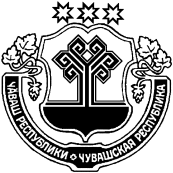 О внесении изменений в постановление администрации Шумерлинского района от 06.03.2019 № 119 «Об утверждении муниципальной программы Шумерлинского района "Развитие сельского хозяйства и регулирование рынка сельскохозяйственной продукции, сырья и продовольствия»  администрация Шумерлинского района  п о с т а н о в л я е т:1. Внести в постановление администрации Шумерлинского района от 06.03.2019  № 119 «Об утверждении муниципальной программы Шумерлинского района "Развитие сельского хозяйства и регулирование рынка сельскохозяйственной продукции, сырья и продовольствия» следующие изменения:             1.1 В паспорте Муниципальной программы Шумерлинского района "Развитие сельского хозяйства и регулирование рынка сельскохозяйственной продукции, сырья и продовольствия»    (далее – Программы) раздел Объемы финансирования Муниципальной программы с разбивкой по годам реализации изложить в новой редакции согласно приложению № 1 к настоящему постановлению;1.2 Раздел III «Обоснование объема финансовых ресурсов, необходимых для реализации Муниципальной программы (с расшифровкой по источникам финансирования, по этапам и годам  реализации Муниципальной программы)» Программы изложить в новой редакции согласно приложению № 2 к настоящему постановлению;1.3 Таблицу 1 «Финансирование  Муниципальной программы  в 2019-2035 годах» Программы изложить в новой редакции согласно приложению № 3 к настоящему постановлению;1.4 Ресурсное обеспечение и прогнозная (справочная) оценка расходов за счет всех источников финансирования реализации Муниципальной программы Шумерлинского района «Развитие сельского хозяйства и регулирование рынка сельскохозяйственной продукции, сырья и продовольствия Шумерлинского района» изложить в новой редакции согласно приложению № 4 к настоящему постановлению;1.5 В паспорте Подпрограммы «Устойчивое развитие сельских территорий Шумерлинского района» раздел Объемы финансирования подпрограммы с разбивкой по годам реализации подпрограммы изложить в новой редакции согласно приложению № 5 к настоящему постановлению;1.6 Раздел IV Подпрограммы «Устойчивое развитие сельских территорий Шумерлинского района» Обоснование объема финансовых ресурсов, необходимых для  реализации подпрограммы (с расшифровкой по источникам финансирования, по этапам и годам реализации подпрограммы) изложить в новой редакции согласно приложению № 6 к настоящему постановлению;1.8  Ресурсное обеспечение подпрограммы  "Устойчивое развитие сельских территорий Шумерлинского района" изложить в новой редакции согласно приложению № 7 к настоящему постановлению;2. Настоящее постановление вступает в силу после его опубликования в печатном издании «Вестник Шумерлинского района» и подлежит размещению на официальном сайте Шумерлинского района в сети Интернет.   Приложение № 1 к постановлению администрации  Шумерлинского района от 15.11.2019  № 754 Раздел III. Обоснование объема финансовых ресурсов,необходимых для реализации Муниципальной программы 
(с расшифровкой по источникам финансирования, по этапам и годам реализации Муниципальной программы)Расходы Муниципальной программы формируются за счет средств федерального бюджета, республиканского бюджета, бюджета Шумерлинского района и средств внебюджетных источников.Прогнозируемый объем финансирования Муниципальной программы в 2019–2035 годах составляет  225488,7 тыс. рублей, в том числе: рублей, в том числе:в 2019 году – 40526,829 тыс. рублей;в 2020 году – 20 235,0тыс. рублей;в 2021 году – 18 786,1 тыс. рублей;в 2022 году – 10 423,3 тыс. рублей;в 2023 году – 10 423,5 тыс. рублей;в 2024 году – 10 423,5 тыс. рублей;в 2025 году – 10 423,9 тыс. рублей;в 2026–2030 годах – 52 118,7 тыс. рублей;в 2031–2035 годах – 52 127,9 тыс. рублей;из них средства:федерального бюджета – 23 659,85тыс. рублей, в том числе:в 2019 году – 1 923,05 тыс. рублей;в 2020 году – 1 018,5 тыс. рублей;в 2021 году – 17 648,1 тыс. рублей;в 2022 году – 219,3 тыс. рублей;в 2023 году – 219,3 тыс. рублей;в 2024 году – 219,3 тыс. рублей;в 2025 году – 219,3 тыс. рублей;в 2026–2030 годах – 1 096,5 тыс. рублей;в 2031–2035 годах – 1 096,5 тыс. рублей;республиканского бюджета Чувашской Республики – 162971,97 тыс. рублей, в том числе:в 2019 году – 19050,67 тыс. рублей;в 2020 году – 76,5 тыс. рублей;в 2021 году – 1 138,0 тыс. рублей;в 2022 году – 10 193,2 тыс. рублей;в 2023 году – 10 193,2 тыс. рублей;в 2024 году – 10 193,2 тыс. рублей;в 2025 году – 10 193,2 тыс. рублей;в 2026–2030 годах – 50 964,5 тыс. рублей;в 2031–2035 годах – 50 969,4 тыс. рублей;бюджета Шумерлинского района– 261,209 тыс. рублей, в том числе:в 2019 году – 97,409 тыс. рублей;в 2020 году – 0 тыс. рублей;в 2021 году – 0 тыс. рублей;в 2022 году – 10,8 тыс. рублей;в 2023 году – 11,0 тыс. рублей;в 2024 году – 11,0 тыс. рублей;в 2025 году – 11,3 тыс. рублей;в 2026–2030 годах – 57,7 тыс. рублей;в 2031–2035 годах – 62,0 тыс. рублей;внебюджетных источников – 38595,7 тыс. рублей, в том числе:в 2019 году – 19455,7 тыс. рублей;в 2020 году – 19 140,0 тыс. рублей;в 2021 году – 0 тыс. рублей;в 2022 году – 0 тыс. рублей;в 2023 году – 0 тыс. рублей;в 2024 году – 0 тыс. рублей;в 2025 году – 0 тыс. рублей;в 2026–2030 годах – 0 тыс. рублей;в 2031–2035 годах – 0 тыс. рублейОбъемы финансирования мероприятий муниципальной программы подлежат ежегодному уточнению исходя из возможностей бюджетов всех уровней. Приложение № 3 к постановлению администрации  Шумерлинского района от 15.11.2019  № 754  Таблица 1Финансирование Муниципальной программы в 2019–2035 годах(тыс. рублей)Ресурсное обеспечение и прогнозная (справочная) оценка расходов за счет всех источников финансирования реализации Муниципальной программы приведены в приложении № 2 к настоящей Муниципальной программе. Приложение № 4 к постановлению администрации  Шумерлинского района от 15.11.2019  № 754  Ресурсное обеспечение и прогнозная (справочная) оценка расходов за счет всех источников финансирования реализации Муниципальной программы Шумерлинского района «Развитие сельского хозяйства и регулирование рынка сельскохозяйственной продукции, сырья и продовольствия» Приложение № 5 к постановлению администрации  Шумерлинского района от 15.11.2019  № 754Приложение № 6 к постановлению администрации  Шумерлинского района от 15.11.2019  № 754  Раздел 4. Обоснование объема финансовых ресурсов, необходимых для реализации подпрограммы (с расшифровкой по источникам финансирования, по этапам и годам реализации подпрограммы)Расходы подпрограммы формируются за счет средств федерального бюджета, республиканского бюджета Чувашской Республики, бюджета Шумерлинского района и внебюджетных источников.Прогнозируемые объемы бюджетных ассигнований на реализацию мероприятий подпрограммы в 2019-2035 годах составляют 188879,97 тыс. рублей.Прогнозируемый объем финансирования подпрограммы на 1 этапе (2019-2025 годы) составит 84871,62 тыс. руб., из них средства:федерального бюджета – 21466,85 тыс. рублей, в том числе:в 2019 году – 1923,05 тыс. рублей;в 2020 году – 1018,5 тыс. рублей;в 2021 году – 17648,1 тыс. рублей;в 2022 году – 219,3 тыс. рублей;в 2023 году – 219,3 тыс. рублей;в 2024 году – 219,3 тыс. рублей;в 2025 году – 219,3 тыс. рублей;республиканского бюджета Чувашской Республики – 60957,57 тыс. рублей, в том числе:в 2019 году – 19039,17 тыс. рублей;в 2020 году – 65,0 тыс. рублей;в 2021 году – 1126,5 тыс. рублей;в 2022 году – 10181,7 тыс. рублей;в 2023 году – 10181,7 тыс. рублей;в 2024 году – 10181,7 тыс. рублей;в 2025 году – 10181,8 тыс. рублей;бюджета Шумерлинского района –141,5 тыс. рублей, в том числе:в 2019 году – 97,4 тыс. рублей;в 2020 году – 0,0 тыс. рублей;в 2021 году – 0,0 тыс. рублей;в 2022 году – 10,8 тыс. рублей;в 2023 году – 11,0 тыс. рублей;в 2024 году – 11,0 тыс. рублей;в 2025 году – 11,3 тыс. рублей;внебюджетных источников – 2305,7 тыс. рублей, в том числе:в 2019 году –1505,7 тыс. рублей;в 2020 году – 800,0 тыс. рублей;в 2021 году – 0 тыс. рублей;в 2022 году – 0 тыс. рублей;в 2023 году – 0 тыс. рублей;в 2024 году – 0 тыс. рублей;в 2025 году – 0 тыс. рублей.На 2 этапе (2026-2030 годы) объем финансирования подпрограммы составит 52061,2 тыс. руб., из них средства:федерального бюджета – 1096,5 тыс. рублей;республиканского бюджета Чувашской Республики – 50907,0 тыс. рублей; бюджета Шумерлинского района – 57,7 тыс. рублей;внебюджетных источников – 0 тыс. рублей.На 3 этапе (2031-2035 годы) объем финансирования подпрограммы составит 52069,9 тыс. руб., из них средства:федерального бюджета – 1096,5 тыс. рублей;республиканского бюджета Чувашской Республики – 50911,4 тыс. рублей;бюджета Шумерлинского района – 62,0 тыс. рублей;внебюджетных источников – 0 тыс. рублей.Объемы финансирования подпрограммы подлежат ежегодному уточнению исходя из реальных возможностей республиканского бюджета Чувашской Республики.Ресурсное обеспечение подпрограммы за счет бюджета Шумерлинского района приведено в приложении  к настоящей подпрограмме и ежегодно будет уточняться.Приложение № 7 к постановлению администрации  Шумерлинского района от 15.11.2019  № 754  Ресурсное обеспечениереализации подпрограммы «Устойчивое развитие сельских территорий Шумерлинского района» ЧĂВАШ  РЕСПУБЛИКИЧУВАШСКАЯ РЕСПУБЛИКА ÇĚМĚРЛЕ РАЙОНĚН АДМИНИСТРАЦИЙĚ ЙЫШĂНУ15.11.2019 № 754 Çěмěрле хулиАДМИНИСТРАЦИЯШУМЕРЛИНСКОГО РАЙОНАПОСТАНОВЛЕНИЕ15.11.2019 № 754г. ШумерляИ.о. главы администрации Шумерлинского района  А.А. МостайкинОбъемы финансирования Муниципальной программы с разбивкой по годам реализации –прогнозируемый объем финансирования Муниципальной программы в 2019–2035 годах составляет  225488,7 тыс. рублей, в том числе:в 2019 году – 40526,829 тыс. рублей;в 2020 году – 20 235,0тыс. рублей;в 2021 году – 18 786,1 тыс. рублей;в 2022 году – 10 423,3 тыс. рублей;в 2023 году – 10 423,5 тыс. рублей;в 2024 году – 10 423,5 тыс. рублей;в 2025 году – 10 423,9 тыс. рублей;в 2026–2030 годах – 52 118,7 тыс. рублей;в 2031–2035 годах – 52 127,9 тыс. рублей;из них средства:федерального бюджета – 23659,85 тыс. рублей, в том числе:в 2019 году – 1 923,05 тыс. рублей;в 2020 году – 1 018,5 тыс. рублей;в 2021 году – 17 648,1 тыс. рублей;в 2022 году – 219,3 тыс. рублей;в 2023 году – 219,3 тыс. рублей;в 2024 году – 219,3 тыс. рублей;в 2025 году – 219,3 тыс. рублей;в 2026–2030 годах – 1 096,5 тыс. рублей;в 2031–2035 годах – 1 096,5 тыс. рублей;республиканского бюджета Чувашской Республики – 162971,97 тыс. рублей, в том числе:в 2019 году – 19050,67 тыс. рублей;в 2020 году – 76,5 тыс. рублей;в 2021 году – 1 138,0 тыс. рублей;в 2022 году – 10 193,2 тыс. рублей;в 2023 году – 10 193,2 тыс. рублей;в 2024 году – 10 193,2 тыс. рублей;в 2025 году – 10 193,2 тыс. рублей;в 2026–2030 годах – 50 964,5 тыс. рублей;в 2031–2035 годах – 50 969,4 тыс. рублей;бюджета Шумерлинского района– 261,209 тыс. рублей, 
в том числе:в 2019 году – 97,409 тыс. рублей;в 2020 году – 0 тыс. рублей;в 2021 году – 0 тыс. рублей;в 2022 году – 10,8 тыс. рублей;в 2023 году – 11,0 тыс. рублей;в 2024 году – 11,0 тыс. рублей;в 2025 году – 11,3 тыс. рублей;в 2026–2030 годах – 57,7 тыс. рублей;в 2031–2035 годах – 62,0 тыс. рублей;внебюджетных источников – 38595,7 тыс. рублей, в том числе:в 2019 году – 19455,7 тыс. рублей;в 2020 году – 19 140,0 тыс. рублей;в 2021 году – 0 тыс. рублей;в 2022 году – 0 тыс. рублей;в 2023 году – 0 тыс. рублей;в 2024 году – 0 тыс. рублей;в 2025 году – 0 тыс. рублей;в 2026–2030 годах – 0 тыс. рублей;в 2031–2035 годах – 0 тыс. рублейОбъемы финансирования мероприятий муниципальной программы подлежат ежегодному уточнению исходя из возможностей бюджетов всех уровнейПриложение № 2 к постановлению администрации  Шумерлинского района от 15.11.2019  № 754  ВсегоВ том числеВ том числеВ том числеВ том числеВ том числеВ том числеВ том числеВ том числеВ том числеВсего2019 г.2020 г.2021 г.2022 г.2023 г.2024 г.2025 г.2026–2030 гг.2031–
2035  гг.Всего225488,740526,82920235,018786,110423,310423,510423,510423,952118,752127,9в том числе за счет средств:федерального бюджета23659,851923,051018,517648,1219,3219,3219,3219,31096,51096,5республиканского бюджета Чувашской Республики162971,9719050,6776,51138,010193,210193,210193,210193,350964,550969,4бюджета Шумерлинского района261,20997,4090,00,010,811,011,011,357,762,0внебюджетных источников38595,719455,719140,00,00,00,00,00,00,00,0СтатусНаименование Муниципальной программы Шумерлинского района (подпрограммы Муниципальной программы Шумерлинского района, основного мероприятия)Код бюджетной классификацииКод бюджетной классификацииИсточники 
финансированияРасходы по годам, тыс. рублейРасходы по годам, тыс. рублейРасходы по годам, тыс. рублейРасходы по годам, тыс. рублейРасходы по годам, тыс. рублейРасходы по годам, тыс. рублейРасходы по годам, тыс. рублейРасходы по годам, тыс. рублейРасходы по годам, тыс. рублейСтатусНаименование Муниципальной программы Шумерлинского района (подпрограммы Муниципальной программы Шумерлинского района, основного мероприятия)главный распорядитель бюджетных средствцелевая статья расходовИсточники 
финансирования20192020202120222023202420252026–20302031–20351234567891011121314Муниципальная программа Шумерлинского района«Развитие сельского хозяйства и регулирование рынка сельскохозяйственной продукции, сырья и продовольствия Шумерлинского района» всего40526,82920235,018786,110423,310423,510423,510423,552118,752127,9Муниципальная программа Шумерлинского района«Развитие сельского хозяйства и регулирование рынка сельскохозяйственной продукции, сырья и продовольствия Шумерлинского района» федеральный бюджет1923,051018,517648,1219,3219,3219,3219,31096,51096,5Муниципальная программа Шумерлинского района«Развитие сельского хозяйства и регулирование рынка сельскохозяйственной продукции, сырья и продовольствия Шумерлинского района» 882Ц900000000республиканский бюджет Чувашской Республики19050,6776,51138,010193,210193,210193,210193,250964,550969,4Муниципальная программа Шумерлинского района«Развитие сельского хозяйства и регулирование рынка сельскохозяйственной продукции, сырья и продовольствия Шумерлинского района» бюджет Шумерлинского района97,4090,00,010,811,011,011,357,762,0Муниципальная программа Шумерлинского района«Развитие сельского хозяйства и регулирование рынка сельскохозяйственной продукции, сырья и продовольствия Шумерлинского района» внебюджетные источники19455,719140,00,00,00,00,00,00,00,0Подпрограмма «Развитие ветеринарии»всего11,511,511,511,511,511,511,557,558,0Подпрограмма «Развитие ветеринарии»федеральный бюджет0,00,00,00,00,00,00,00,00,0Подпрограмма «Развитие ветеринарии»881Ц970000000республиканский бюджет Чувашской Республики11,511,511,511,511,511,511,557,558,0Подпрограмма «Развитие ветеринарии»внебюджетные источники0,00,00,00,00,00,00,00,00,0Основное мероприятие 1Предупреждение и ликвидация болезней животныхвсего11,511,511,511,511,511,511,557,558,0Основное мероприятие 1Предупреждение и ликвидация болезней животныхфедеральный бюджет0,00,00,00,00,00,00,00,00,0Основное мероприятие 1Предупреждение и ликвидация болезней животных881республиканский бюджет Чувашской Республики11,511,511,511,511,511,511,557,558,0Основное мероприятие 1Предупреждение и ликвидация болезней животныхвнебюджетные источники0,00,00,00,00,00,00,00,00,0Подпрограмма «Устойчивое развитие сельских территорий Шумерлинского района» всего22565,3291883,518774,610411,810412,010412,010412,052061,252069,9Подпрограмма «Устойчивое развитие сельских территорий Шумерлинского района» федеральный бюджет1018,51018,517648,1219,3219,3219,3219,31096,51096,5Подпрограмма «Устойчивое развитие сельских территорий Шумерлинского района» 882Ц990000000республиканский бюджет Чувашской Республики19039,1765,01126,510181,710181,710181,710181,850907,050911,4Подпрограмма «Устойчивое развитие сельских территорий Шумерлинского района» 832Ц990000000республиканский бюджет Чувашской Республики19039,1765,01126,510181,710181,710181,710181,850907,050911,4Подпрограмма «Устойчивое развитие сельских территорий Шумерлинского района» 831Ц990000000республиканский бюджет Чувашской Республики19039,1765,01126,510181,710181,710181,710181,850907,050911,4Подпрограмма «Устойчивое развитие сельских территорий Шумерлинского района» 874Ц990000000республиканский бюджет Чувашской Республики19039,1765,01126,510181,710181,710181,710181,850907,050911,4Подпрограмма «Устойчивое развитие сельских территорий Шумерлинского района» 857Ц990000000республиканский бюджет Чувашской Республики19039,1765,01126,510181,710181,710181,710181,850907,050911,4Подпрограмма «Устойчивое развитие сельских территорий Шумерлинского района» бюджет Шумерлинского района97,4090,00,010,811,011,011,357,762,0Подпрограмма «Устойчивое развитие сельских территорий Шумерлинского района» внебюджетные источники1505,7800,00,00,00,00,00,00,00,0Основное мероприятие 1Улучшение жилищных условий граждан на селевсего3587,31883,5233,31095,11095,31095,31095,32279,22283,5Основное мероприятие 1Улучшение жилищных условий граждан на селефедеральный бюджет1923,051018,5219,3219,3219,3219,3219,31096,51096,5Основное мероприятие 1Улучшение жилищных условий граждан на селе882 Ц990100000республиканский бюджет Чувашской Республики112,7565,014,065,065,065,065,0325,0325,0Основное мероприятие 1Улучшение жилищных условий граждан на селебюджет Шумерлинского района35,80,00,010,811,011,011,357,762,0Основное мероприятие 1Улучшение жилищных условий граждан на селевнебюджетные источники1505,7800,00,00,00,00,00,00,00,0Основное мероприятие 2Комплексное обустройство населенных пунктов, расположенных в сельской местности, объектами социальной и инженерной инфраструктуры, а также строительство и реконструкция автомобильных дорогвсего0,00,018541,310116,710116,710116,710116,850582,050586,4Основное мероприятие 2Комплексное обустройство населенных пунктов, расположенных в сельской местности, объектами социальной и инженерной инфраструктуры, а также строительство и реконструкция автомобильных дорогфедеральный бюджет0,00,017428,80,00,00,00,00,00,0Основное мероприятие 2Комплексное обустройство населенных пунктов, расположенных в сельской местности, объектами социальной и инженерной инфраструктуры, а также строительство и реконструкция автомобильных дорог882Ц990200000 республиканский бюджет Чувашской Республики0,00,01112,510116,710116,710116,710116,850582,050586,4Основное мероприятие 2Комплексное обустройство населенных пунктов, расположенных в сельской местности, объектами социальной и инженерной инфраструктуры, а также строительство и реконструкция автомобильных дорог832Ц990200000 республиканский бюджет Чувашской Республики0,00,01112,510116,710116,710116,710116,850582,050586,4Основное мероприятие 2Комплексное обустройство населенных пунктов, расположенных в сельской местности, объектами социальной и инженерной инфраструктуры, а также строительство и реконструкция автомобильных дорог831Ц990200000 республиканский бюджет Чувашской Республики0,00,01112,510116,710116,710116,710116,850582,050586,4Основное мероприятие 2Комплексное обустройство населенных пунктов, расположенных в сельской местности, объектами социальной и инженерной инфраструктуры, а также строительство и реконструкция автомобильных дорог874Ц990200000 республиканский бюджет Чувашской Республики0,00,01112,510116,710116,710116,710116,850582,050586,4Основное мероприятие 2Комплексное обустройство населенных пунктов, расположенных в сельской местности, объектами социальной и инженерной инфраструктуры, а также строительство и реконструкция автомобильных дорог857Ц990200000 республиканский бюджет Чувашской Республики0,00,01112,510116,710116,710116,710116,850582,050586,4Основное мероприятие 2Комплексное обустройство населенных пунктов, расположенных в сельской местности, объектами социальной и инженерной инфраструктуры, а также строительство и реконструкция автомобильных дорогбюджет Шумерлинского района0,00,00,00,00,00,00,00,00,0Основное мероприятие 2Комплексное обустройство населенных пунктов, расположенных в сельской местности, объектами социальной и инженерной инфраструктуры, а также строительство и реконструкция автомобильных дорогвнебюджетные источники0,00,00,00,00,00,00,00,00,0Основное мероприятие 3Грантовая поддержка местных инициатив граждан, проживающих в сельской местностивсего18978,020,00,00,00,00,00,00,00,0Основное мероприятие 3Грантовая поддержка местных инициатив граждан, проживающих в сельской местностифедеральный бюджет0,00,00,00,00,00,00,00,00,0Основное мероприятие 3Грантовая поддержка местных инициатив граждан, проживающих в сельской местности882Ц990300000 республиканский бюджет Чувашской Республики18916,420,00,00,00,00,00,00,00,0Основное мероприятие 3Грантовая поддержка местных инициатив граждан, проживающих в сельской местностибюджет Шумерлинского района61,60,00,00,00,00,00,00,00,0Основное мероприятие 3Грантовая поддержка местных инициатив граждан, проживающих в сельской местностивнебюджетные источники0,00,00,00,00,00,00,00,00,0Подпрограмма«Развитие отраслей агропромышленного комплекса»всего17950,018340,00,00,00,00,00,00,00,0Подпрограмма«Развитие отраслей агропромышленного комплекса»федеральный бюджет0,00,00,00,00,00,00,00,00,0Подпрограмма«Развитие отраслей агропромышленного комплекса»Ц9И0000000республиканский бюджет Чувашской Республики0,00,00,00,00,00,00,00,00,0Подпрограмма«Развитие отраслей агропромышленного комплекса»внебюджетные источники17950,018340,00,00,00,00,00,00,00,0Основное мероприятие 1Поддержка подотраслей растениеводствавсего15950,016340,00,00,00,00,00,00,00,0Основное мероприятие 1Поддержка подотраслей растениеводствафедеральный бюджет0,00,00,00,00,00,00,00,00,0Основное мероприятие 1Поддержка подотраслей растениеводства882Ц9И0300000 республиканский бюджет Чувашской Республики0,00,00,00,00,00,00,00,00,0Основное мероприятие 1Поддержка подотраслей растениеводствавнебюджетные источники15950,016340,00,00,00,00,00,00,00,0Основное мероприятие 2Поддержка подотраслей животноводствавсего2000,02000,00,00,00,00,00,00,00,0Основное мероприятие 2Поддержка подотраслей животноводства882 Ц9И0400000 федеральный бюджет0,00,00,00,00,00,00,00,00,0Основное мероприятие 2Поддержка подотраслей животноводства882республиканский бюджет Чувашской Республики0,00,00,00,00,00,00,00,00,0Основное мероприятие 2Поддержка подотраслей животноводствавнебюджетные источники2000,02000,00,00,00,00,00,00,00,0Объемы финансирования подпрограммы с разбивкой по годам реализации подпрограммы-прогнозируемые объемы бюджетных ассигнований на реализацию мероприятий подпрограммы в 2019 - 2035 годах составляют 189002,72 тыс. рублей, в том числе:в 2019 году – 22565,32 тыс. рублей;в 2020 году – 1883,5 тыс. рублей;в 2021 году – 18774,6 тыс. рублей;в 2022 году – 10411,8 тыс. рублей;в 2023 году – 10412,0 тыс. рублей;в 2024 году – 10412,0 тыс. рублей;в 2025 году – 10412,4 тыс. рублей;в 2026 - 2030 годах – 52061,2 тыс. рублей;в 2031 - 2035 годах – 52069,9 тыс. рублей;из них средства:федерального бюджета – 23659,85 тыс. рублей, в том числе:в 2019 году – 1923,05 тыс. рублей;в 2020 году – 1018,5 тыс. рублей;в 2021 году – 17648,1 тыс. рублей;в 2022 году – 219,3 тыс. рублей;в 2023 году – 219,3 тыс. рублей;в 2024 году – 219,3 тыс. рублей;в 2025 году – 219,3 тыс. рублей;в 2026 - 2030 годах – 1096,5 тыс. рублей;в 2031 - 2035 годах – 1096,5 тыс. рублей;республиканского бюджета Чувашской Республики – 162775,97 тыс. рублей, в том числе:в 2019 году – 19039,17 тыс. рублей;в 2020 году – 65,0 тыс. рублей;в 2021 году – 1126,5 тыс. рублей;в 2022 году – 10181,7 тыс. рублей;в 2023 году – 10181,7 тыс. рублей;в 2024 году – 10181,7 тыс. рублей;в 2025 году – 10181,8 тыс. рублей;в 2026 - 2030 годах – 50907,0 тыс. рублей;в 2031 - 2035 годах – 50911,4 тыс. рублей;бюджета Шумерлинского района – 261,2 тыс. рублей, в том числе:в 2019 году – 97,4 тыс. рублей;в 2020 году – 0,0 тыс. рублей;в 2021 году – 0,0 тыс. рублей;в 2022 году – 10,8 тыс. рублей;в 2023 году – 11,0 тыс. рублей;в 2024 году – 11,0 тыс. рублей;в 2025 году – 11,3 тыс. рублей;в 2026 - 2030 годах – 57,7 тыс. рублей;в 2031 - 2035 годах – 62,0 тыс. рублей;внебюджетных источников – 2305,7 тыс. рублей, в том числе:в 2019 году – 1505,7 тыс. рублей;в 2020 году – 800,0 тыс. рублей;в 2021 году – 0,0 тыс. рублей;в 2022 году – 0,0 тыс. рублей;в 2023 году – 0,0 тыс. рублей;в 2024 году – 0,0 тыс. рублей;в 2025 году – 0,0 тыс. рублей;в 2026 - 2030 годах – 0,0 тыс. рублей;в 2031 - 2035 годах – 0,0 тыс. рублейСтатусНаименование подпрограммы Муниципальной программы Шумерлинского района (основного мероприятия)Задача подпрограммы Муниципальной программы Шумерлинского районаОтветственный исполнитель, соисполнитель, участникКод бюджетной классификацииКод бюджетной классификацииКод бюджетной классификацииКод бюджетной классификацииИсточники финансированияРасходы по годам, тыс. рублейРасходы по годам, тыс. рублейРасходы по годам, тыс. рублейРасходы по годам, тыс. рублейРасходы по годам, тыс. рублейРасходы по годам, тыс. рублейРасходы по годам, тыс. рублейРасходы по годам, тыс. рублейРасходы по годам, тыс. рублейСтатусНаименование подпрограммы Муниципальной программы Шумерлинского района (основного мероприятия)Задача подпрограммы Муниципальной программы Шумерлинского районаОтветственный исполнитель, соисполнитель, участникглавный распорядитель бюджетных средствраздел, подразделцелевая статья расходовгруппа (подгруппа) вида расходовИсточники финансирования20192020202120222023202420252026-20302031-2035123456789101112131415161718Подпрограмма"Устойчивое развитие сельских территорий Чувашской Республики"ответственный исполнитель – Отдел строительства, дорожного хозяйства и ЖКХ администрации Шумерлинского района, отдел сельского хозяйства и экологии администрации Шумерлинского районаЦ990000000всего22565,321883,518774,610411,8104121041210412,452061,252069,9Подпрограмма"Устойчивое развитие сельских территорий Чувашской Республики"ответственный исполнитель – Отдел строительства, дорожного хозяйства и ЖКХ администрации Шумерлинского района, отдел сельского хозяйства и экологии администрации Шумерлинского районаЦ990000000федеральный бюджет1923,051018,517648,1219,3219,3219,3219,31096,51096,5Подпрограмма"Устойчивое развитие сельских территорий Чувашской Республики"ответственный исполнитель – Отдел строительства, дорожного хозяйства и ЖКХ администрации Шумерлинского района, отдел сельского хозяйства и экологии администрации Шумерлинского районаЦ990000000республиканский бюджет Чувашской Республики19039,1765,01126,510181,710181,710181,710181,850907,050911,4Подпрограмма"Устойчивое развитие сельских территорий Чувашской Республики"ответственный исполнитель – Отдел строительства, дорожного хозяйства и ЖКХ администрации Шумерлинского района, отдел сельского хозяйства и экологии администрации Шумерлинского районаЦ990000000бюджет Шумерлинского района97,4090,00,010,811,011,011,357,762,0Подпрограмма"Устойчивое развитие сельских территорий Чувашской Республики"ответственный исполнитель – Отдел строительства, дорожного хозяйства и ЖКХ администрации Шумерлинского района, отдел сельского хозяйства и экологии администрации Шумерлинского районаЦ990000000внебюджетные источники1505,7800,00,00,00,00,00,00,00,0Цель "Качественное улучшение условий жизнедеятельности в сельской местности"Цель "Качественное улучшение условий жизнедеятельности в сельской местности"Цель "Качественное улучшение условий жизнедеятельности в сельской местности"Цель "Качественное улучшение условий жизнедеятельности в сельской местности"Цель "Качественное улучшение условий жизнедеятельности в сельской местности"Цель "Качественное улучшение условий жизнедеятельности в сельской местности"Цель "Качественное улучшение условий жизнедеятельности в сельской местности"Цель "Качественное улучшение условий жизнедеятельности в сельской местности"Цель "Качественное улучшение условий жизнедеятельности в сельской местности"Цель "Качественное улучшение условий жизнедеятельности в сельской местности"Цель "Качественное улучшение условий жизнедеятельности в сельской местности"Цель "Качественное улучшение условий жизнедеятельности в сельской местности"Цель "Качественное улучшение условий жизнедеятельности в сельской местности"Цель "Качественное улучшение условий жизнедеятельности в сельской местности"Цель "Качественное улучшение условий жизнедеятельности в сельской местности"Цель "Качественное улучшение условий жизнедеятельности в сельской местности"Цель "Качественное улучшение условий жизнедеятельности в сельской местности"Основное мероприятие 1Улучшение жилищных условий граждан на селеудовлетворение потребностей сельского населения в благоустроенном жилье, в том числе молодых семей и молодых специалистов, востребованных для реализации инвестиционных проектов в агропромышленном комплексеудовлетворение потребностей сельского населения в благоустроенном жилье, в том числе молодых семей и молодых специалистов, востребованных для реализации инвестиционных проектов в агропромышленном комплексеудовлетворение потребностей сельского населения в благоустроенном жилье, в том числе молодых семей и молодых специалистов, востребованных для реализации инвестиционных проектов в агропромышленном комплексеудовлетворение потребностей сельского населения в благоустроенном жилье, в том числе молодых семей и молодых специалистов, востребованных для реализации инвестиционных проектов в агропромышленном комплексеудовлетворение потребностей сельского населения в благоустроенном жилье, в том числе молодых семей и молодых специалистов, востребованных для реализации инвестиционных проектов в агропромышленном комплексеудовлетворение потребностей сельского населения в благоустроенном жилье, в том числе молодых семей и молодых специалистов, востребованных для реализации инвестиционных проектов в агропромышленном комплексеудовлетворение потребностей сельского населения в благоустроенном жилье, в том числе молодых семей и молодых специалистов, востребованных для реализации инвестиционных проектов в агропромышленном комплексеудовлетворение потребностей сельского населения в благоустроенном жилье, в том числе молодых семей и молодых специалистов, востребованных для реализации инвестиционных проектов в агропромышленном комплексеудовлетворение потребностей сельского населения в благоустроенном жилье, в том числе молодых семей и молодых специалистов, востребованных для реализации инвестиционных проектов в агропромышленном комплексеудовлетворение потребностей сельского населения в благоустроенном жилье, в том числе молодых семей и молодых специалистов, востребованных для реализации инвестиционных проектов в агропромышленном комплексеудовлетворение потребностей сельского населения в благоустроенном жилье, в том числе молодых семей и молодых специалистов, востребованных для реализации инвестиционных проектов в агропромышленном комплексеудовлетворение потребностей сельского населения в благоустроенном жилье, в том числе молодых семей и молодых специалистов, востребованных для реализации инвестиционных проектов в агропромышленном комплексеудовлетворение потребностей сельского населения в благоустроенном жилье, в том числе молодых семей и молодых специалистов, востребованных для реализации инвестиционных проектов в агропромышленном комплексеудовлетворение потребностей сельского населения в благоустроенном жилье, в том числе молодых семей и молодых специалистов, востребованных для реализации инвестиционных проектов в агропромышленном комплексеудовлетворение потребностей сельского населения в благоустроенном жилье, в том числе молодых семей и молодых специалистов, востребованных для реализации инвестиционных проектов в агропромышленном комплексеудовлетворение потребностей сельского населения в благоустроенном жилье, в том числе молодых семей и молодых специалистов, востребованных для реализации инвестиционных проектов в агропромышленном комплексеМероприятие 1Улучшение жилищных условий граждан, проживающих в сельской местности, в том числе молодых семей и молодых специалистовответственный исполнитель – Отдел строительства, дорожного хозяйства и ЖКХ администрации Шумерлинского района9031003Ц990L5671320всего3587,31883,5233,31095,11095,31095,31095,32279,22283,5Мероприятие 1Улучшение жилищных условий граждан, проживающих в сельской местности, в том числе молодых семей и молодых специалистовответственный исполнитель – Отдел строительства, дорожного хозяйства и ЖКХ администрации Шумерлинского района9031003Ц990L5671320федеральный бюджет1923,051018,5219,3219,3219,3219,3219,31096,51096,5Мероприятие 1Улучшение жилищных условий граждан, проживающих в сельской местности, в том числе молодых семей и молодых специалистовответственный исполнитель – Отдел строительства, дорожного хозяйства и ЖКХ администрации Шумерлинского района9031003Ц990L5671320республиканский бюджет Чувашской Республики122,7565,014,065,065,065,065,0325,0325,0Мероприятие 1Улучшение жилищных условий граждан, проживающих в сельской местности, в том числе молодых семей и молодых специалистовответственный исполнитель – Отдел строительства, дорожного хозяйства и ЖКХ администрации Шумерлинского района9031003Ц990L5671320бюджет Шумерлинского района35,80,00,010,811,011,011,357,762,0Мероприятие 1Улучшение жилищных условий граждан, проживающих в сельской местности, в том числе молодых семей и молодых специалистовответственный исполнитель – Отдел строительства, дорожного хозяйства и ЖКХ администрации Шумерлинского района9031003Ц990L5671320внебюджетные источники1505,7800,00,00,00,00,00,00,00,0Мероприятие 1.1Улучшение жилищных условий молодых семей и молодых специалистов, проживающих в сельской местности, в рамках  реализации мероприятий по устойчивому развитию сельских территорийответственный исполнитель - Отдел строительства, дорожного хозяйства и ЖКХ администрации Шумерлинского района9031003Ц990L5671320всего3587,31083,5233,31095,11095,31095,31095,32279,22283,5Мероприятие 1.1Улучшение жилищных условий молодых семей и молодых специалистов, проживающих в сельской местности, в рамках  реализации мероприятий по устойчивому развитию сельских территорийответственный исполнитель - Отдел строительства, дорожного хозяйства и ЖКХ администрации Шумерлинского района9031003Ц990L5671320федеральный бюджет1923,051018,5219,3219,3219,3219,3219,31096,51096,5Мероприятие 1.1Улучшение жилищных условий молодых семей и молодых специалистов, проживающих в сельской местности, в рамках  реализации мероприятий по устойчивому развитию сельских территорийответственный исполнитель - Отдел строительства, дорожного хозяйства и ЖКХ администрации Шумерлинского района9031003Ц990L5671320республиканский бюджет Чувашской Республики122,7565,014,065,065,065,065,0325,0325,0Мероприятие 1.1Улучшение жилищных условий молодых семей и молодых специалистов, проживающих в сельской местности, в рамках  реализации мероприятий по устойчивому развитию сельских территорийответственный исполнитель - Отдел строительства, дорожного хозяйства и ЖКХ администрации Шумерлинского района9031003Ц990L5671320бюджет Шумерлинского района35,80,00,010,811,011,011,357,762,0Мероприятие 1.1Улучшение жилищных условий молодых семей и молодых специалистов, проживающих в сельской местности, в рамках  реализации мероприятий по устойчивому развитию сельских территорийответственный исполнитель - Отдел строительства, дорожного хозяйства и ЖКХ администрации Шумерлинского района9031003Ц990L5671320внебюджетные источники1505,7800,00,00,00,00,00,00,00,0Цель "Стимулирование инвестиционной активности в агропромышленном комплексе за счет формирования благоприятных инфраструктурных условий в сельской местности"Цель "Стимулирование инвестиционной активности в агропромышленном комплексе за счет формирования благоприятных инфраструктурных условий в сельской местности"Цель "Стимулирование инвестиционной активности в агропромышленном комплексе за счет формирования благоприятных инфраструктурных условий в сельской местности"Цель "Стимулирование инвестиционной активности в агропромышленном комплексе за счет формирования благоприятных инфраструктурных условий в сельской местности"Цель "Стимулирование инвестиционной активности в агропромышленном комплексе за счет формирования благоприятных инфраструктурных условий в сельской местности"Цель "Стимулирование инвестиционной активности в агропромышленном комплексе за счет формирования благоприятных инфраструктурных условий в сельской местности"Цель "Стимулирование инвестиционной активности в агропромышленном комплексе за счет формирования благоприятных инфраструктурных условий в сельской местности"Цель "Стимулирование инвестиционной активности в агропромышленном комплексе за счет формирования благоприятных инфраструктурных условий в сельской местности"Цель "Стимулирование инвестиционной активности в агропромышленном комплексе за счет формирования благоприятных инфраструктурных условий в сельской местности"Цель "Стимулирование инвестиционной активности в агропромышленном комплексе за счет формирования благоприятных инфраструктурных условий в сельской местности"Цель "Стимулирование инвестиционной активности в агропромышленном комплексе за счет формирования благоприятных инфраструктурных условий в сельской местности"Цель "Стимулирование инвестиционной активности в агропромышленном комплексе за счет формирования благоприятных инфраструктурных условий в сельской местности"Цель "Стимулирование инвестиционной активности в агропромышленном комплексе за счет формирования благоприятных инфраструктурных условий в сельской местности"Цель "Стимулирование инвестиционной активности в агропромышленном комплексе за счет формирования благоприятных инфраструктурных условий в сельской местности"Цель "Стимулирование инвестиционной активности в агропромышленном комплексе за счет формирования благоприятных инфраструктурных условий в сельской местности"Цель "Стимулирование инвестиционной активности в агропромышленном комплексе за счет формирования благоприятных инфраструктурных условий в сельской местности"Цель "Стимулирование инвестиционной активности в агропромышленном комплексе за счет формирования благоприятных инфраструктурных условий в сельской местности"Цель "Стимулирование инвестиционной активности в агропромышленном комплексе за счет формирования благоприятных инфраструктурных условий в сельской местности"Основное мероприятие 2Комплексное обустройство населенных пунктов, расположенных в сельской местности, объектами социальной и инженерной инфраструктуры, а также строительство и реконструкция автомобильных дорогповышение уровня комплексного обустройства населенных пунктов, расположенных в сельской местности, объектами социальной и инженерной инфраструктурыКомплексное обустройство населенных пунктов, расположенных в сельской местности, объектами социальной и инженерной инфраструктуры, а также строительство и реконструкция автомобильных дорогповышение уровня комплексного обустройства населенных пунктов, расположенных в сельской местности, объектами социальной и инженерной инфраструктурыКомплексное обустройство населенных пунктов, расположенных в сельской местности, объектами социальной и инженерной инфраструктуры, а также строительство и реконструкция автомобильных дорогповышение уровня комплексного обустройства населенных пунктов, расположенных в сельской местности, объектами социальной и инженерной инфраструктурыКомплексное обустройство населенных пунктов, расположенных в сельской местности, объектами социальной и инженерной инфраструктуры, а также строительство и реконструкция автомобильных дорогповышение уровня комплексного обустройства населенных пунктов, расположенных в сельской местности, объектами социальной и инженерной инфраструктурыКомплексное обустройство населенных пунктов, расположенных в сельской местности, объектами социальной и инженерной инфраструктуры, а также строительство и реконструкция автомобильных дорогповышение уровня комплексного обустройства населенных пунктов, расположенных в сельской местности, объектами социальной и инженерной инфраструктурыКомплексное обустройство населенных пунктов, расположенных в сельской местности, объектами социальной и инженерной инфраструктуры, а также строительство и реконструкция автомобильных дорогповышение уровня комплексного обустройства населенных пунктов, расположенных в сельской местности, объектами социальной и инженерной инфраструктурыКомплексное обустройство населенных пунктов, расположенных в сельской местности, объектами социальной и инженерной инфраструктуры, а также строительство и реконструкция автомобильных дорогповышение уровня комплексного обустройства населенных пунктов, расположенных в сельской местности, объектами социальной и инженерной инфраструктурыКомплексное обустройство населенных пунктов, расположенных в сельской местности, объектами социальной и инженерной инфраструктуры, а также строительство и реконструкция автомобильных дорогповышение уровня комплексного обустройства населенных пунктов, расположенных в сельской местности, объектами социальной и инженерной инфраструктурыКомплексное обустройство населенных пунктов, расположенных в сельской местности, объектами социальной и инженерной инфраструктуры, а также строительство и реконструкция автомобильных дорогповышение уровня комплексного обустройства населенных пунктов, расположенных в сельской местности, объектами социальной и инженерной инфраструктурыКомплексное обустройство населенных пунктов, расположенных в сельской местности, объектами социальной и инженерной инфраструктуры, а также строительство и реконструкция автомобильных дорогповышение уровня комплексного обустройства населенных пунктов, расположенных в сельской местности, объектами социальной и инженерной инфраструктурыКомплексное обустройство населенных пунктов, расположенных в сельской местности, объектами социальной и инженерной инфраструктуры, а также строительство и реконструкция автомобильных дорогповышение уровня комплексного обустройства населенных пунктов, расположенных в сельской местности, объектами социальной и инженерной инфраструктурыКомплексное обустройство населенных пунктов, расположенных в сельской местности, объектами социальной и инженерной инфраструктуры, а также строительство и реконструкция автомобильных дорогповышение уровня комплексного обустройства населенных пунктов, расположенных в сельской местности, объектами социальной и инженерной инфраструктурыКомплексное обустройство населенных пунктов, расположенных в сельской местности, объектами социальной и инженерной инфраструктуры, а также строительство и реконструкция автомобильных дорогповышение уровня комплексного обустройства населенных пунктов, расположенных в сельской местности, объектами социальной и инженерной инфраструктурыКомплексное обустройство населенных пунктов, расположенных в сельской местности, объектами социальной и инженерной инфраструктуры, а также строительство и реконструкция автомобильных дорогповышение уровня комплексного обустройства населенных пунктов, расположенных в сельской местности, объектами социальной и инженерной инфраструктурыКомплексное обустройство населенных пунктов, расположенных в сельской местности, объектами социальной и инженерной инфраструктуры, а также строительство и реконструкция автомобильных дорогповышение уровня комплексного обустройства населенных пунктов, расположенных в сельской местности, объектами социальной и инженерной инфраструктурыКомплексное обустройство населенных пунктов, расположенных в сельской местности, объектами социальной и инженерной инфраструктуры, а также строительство и реконструкция автомобильных дорогповышение уровня комплексного обустройства населенных пунктов, расположенных в сельской местности, объектами социальной и инженерной инфраструктурыКомплексное обустройство населенных пунктов, расположенных в сельской местности, объектами социальной и инженерной инфраструктуры, а также строительство и реконструкция автомобильных дорогповышение уровня комплексного обустройства населенных пунктов, расположенных в сельской местности, объектами социальной и инженерной инфраструктурыМероприятие 2.1Обустройство населенных пунктов, расположенных в сельской местности, объектами социальной и инженерной инфраструктуры с учетом комплексного (проектного) подходаответственный исполнитель – Отдел строительства, дорожного хозяйства и ЖКХ администрации Шумерлинского района9920502Ц9902L5674520всего0,00,018541,310116,710116,710116,710116,850582,050586,4Мероприятие 2.1Обустройство населенных пунктов, расположенных в сельской местности, объектами социальной и инженерной инфраструктуры с учетом комплексного (проектного) подходаответственный исполнитель – Отдел строительства, дорожного хозяйства и ЖКХ администрации Шумерлинского района9920502Ц9902L5674520федеральный бюджет0,00,017428,80,00,00,00,00,00,0Мероприятие 2.1Обустройство населенных пунктов, расположенных в сельской местности, объектами социальной и инженерной инфраструктуры с учетом комплексного (проектного) подходаответственный исполнитель – Отдел строительства, дорожного хозяйства и ЖКХ администрации Шумерлинского района9920502Ц9902L5674520республиканский бюджет Чувашской Республики0,00,01112,510116,710116,710116,710116,850582,050586,4Мероприятие 2.1Обустройство населенных пунктов, расположенных в сельской местности, объектами социальной и инженерной инфраструктуры с учетом комплексного (проектного) подходаответственный исполнитель – Отдел строительства, дорожного хозяйства и ЖКХ администрации Шумерлинского района9920502Ц9902L5674520бюджет Шумерлинского района0,00,00,00,00,00,00,00,00,0Мероприятие 2.1Обустройство населенных пунктов, расположенных в сельской местности, объектами социальной и инженерной инфраструктуры с учетом комплексного (проектного) подходаответственный исполнитель – Отдел строительства, дорожного хозяйства и ЖКХ администрации Шумерлинского района9920502Ц9902L5674520внебюджетные источники0,00,00,00,00,00,00,00,00,0Мероприятие 2.1.1Развитие сети общеобразовательных организаций в сельской местностиответственный исполнитель – отдел образования, спорта и молодежной политики администрации Шумерлинского района, соисполнитель – Отдел строительства, дорожного хозяйства и ЖКХ администрации Шумерлинского районавсего0,00,00,00,00,00,00,00,00,0Мероприятие 2.1.1Развитие сети общеобразовательных организаций в сельской местностиответственный исполнитель – отдел образования, спорта и молодежной политики администрации Шумерлинского района, соисполнитель – Отдел строительства, дорожного хозяйства и ЖКХ администрации Шумерлинского районафедеральный бюджет0,00,00,00,00,00,00,00,00,0Мероприятие 2.1.1Развитие сети общеобразовательных организаций в сельской местностиответственный исполнитель – отдел образования, спорта и молодежной политики администрации Шумерлинского района, соисполнитель – Отдел строительства, дорожного хозяйства и ЖКХ администрации Шумерлинского районареспубликанский бюджет Чувашской Республики0,00,00,00,00,00,00,00,00,0Мероприятие 2.1.1Развитие сети общеобразовательных организаций в сельской местностиответственный исполнитель – отдел образования, спорта и молодежной политики администрации Шумерлинского района, соисполнитель – Отдел строительства, дорожного хозяйства и ЖКХ администрации Шумерлинского районабюджет Шумерлинского района0,00,00,00,00,00,00,00,00,0Мероприятие 2.1.1Развитие сети общеобразовательных организаций в сельской местностиответственный исполнитель – отдел образования, спорта и молодежной политики администрации Шумерлинского района, соисполнитель – Отдел строительства, дорожного хозяйства и ЖКХ администрации Шумерлинского районавнебюджетные источники0,00,00,00,00,00,00,00,00,0Мероприятие 2.1.2Развитие сети фельдшерско-акушерских пунктов и (или) офисов врачей общей практики в сельской местностиответственный исполнитель – Отдел строительства, дорожного хозяйства и ЖКХ администрации Шумерлинского районавсего0,00,00,00,00,00,00,00,00,0Мероприятие 2.1.2Развитие сети фельдшерско-акушерских пунктов и (или) офисов врачей общей практики в сельской местностиответственный исполнитель – Отдел строительства, дорожного хозяйства и ЖКХ администрации Шумерлинского районафедеральный бюджет0,00,00,00,00,00,00,00,00,0Мероприятие 2.1.2Развитие сети фельдшерско-акушерских пунктов и (или) офисов врачей общей практики в сельской местностиответственный исполнитель – Отдел строительства, дорожного хозяйства и ЖКХ администрации Шумерлинского районареспубликанский бюджет Чувашской Республики0,00,00,00,00,00,00,00,00,0Мероприятие 2.1.2Развитие сети фельдшерско-акушерских пунктов и (или) офисов врачей общей практики в сельской местностиответственный исполнитель – Отдел строительства, дорожного хозяйства и ЖКХ администрации Шумерлинского районабюджет Шумерлинского района0,00,00,00,00,00,00,00,00,0Мероприятие 2.1.2Развитие сети фельдшерско-акушерских пунктов и (или) офисов врачей общей практики в сельской местностиответственный исполнитель – Отдел строительства, дорожного хозяйства и ЖКХ администрации Шумерлинского районавнебюджетные источники0,00,00,00,00,00,00,00,00,0Мероприятие 2.1.2.1Ввод в действие фельдшерско-акушерских пунктов ответственный исполнитель – Отдел строительства, дорожного хозяйства и ЖКХ администрации Шумерлинского районавсего0,00,00,00,00,00,00,00,00,0Мероприятие 2.1.2.1Ввод в действие фельдшерско-акушерских пунктов ответственный исполнитель – Отдел строительства, дорожного хозяйства и ЖКХ администрации Шумерлинского районафедеральный бюджет0,00,00,00,00,00,00,00,00,0Мероприятие 2.1.2.1Ввод в действие фельдшерско-акушерских пунктов ответственный исполнитель – Отдел строительства, дорожного хозяйства и ЖКХ администрации Шумерлинского районареспубликанский бюджет Чувашской Республики0,00,00,00,00,00,00,00,00,0Мероприятие 2.1.2.1Ввод в действие фельдшерско-акушерских пунктов ответственный исполнитель – Отдел строительства, дорожного хозяйства и ЖКХ администрации Шумерлинского районабюджет Шумерлинского района0,00,00,00,00,00,00,00,00,0Мероприятие 2.1.2.1Ввод в действие фельдшерско-акушерских пунктов ответственный исполнитель – Отдел строительства, дорожного хозяйства и ЖКХ администрации Шумерлинского районавнебюджетные источники0,00,00,00,00,00,00,00,00,0Мероприятие 2.1.3Развитие сети учреждений культурно-досугового типа в сельской местностиответственный исполнитель – сектор культуры и архивного дела администрации Шумерлинского района, соисполнитель – Отдел строительства, дорожного хозяйства и ЖКХ администрации Шумерлинского районавсего0,00,00,00,00,00,00,00,00,0Мероприятие 2.1.3Развитие сети учреждений культурно-досугового типа в сельской местностиответственный исполнитель – сектор культуры и архивного дела администрации Шумерлинского района, соисполнитель – Отдел строительства, дорожного хозяйства и ЖКХ администрации Шумерлинского районафедеральный бюджет0,00,00,00,00,00,00,00,00,0Мероприятие 2.1.3Развитие сети учреждений культурно-досугового типа в сельской местностиответственный исполнитель – сектор культуры и архивного дела администрации Шумерлинского района, соисполнитель – Отдел строительства, дорожного хозяйства и ЖКХ администрации Шумерлинского районареспубликанский бюджет Чувашской Республики0,00,00,00,00,00,00,00,00,0Мероприятие 2.1.3Развитие сети учреждений культурно-досугового типа в сельской местностиответственный исполнитель – сектор культуры и архивного дела администрации Шумерлинского района, соисполнитель – Отдел строительства, дорожного хозяйства и ЖКХ администрации Шумерлинского районабюджет Шумерлинского района0,00,00,00,00,00,00,00,00,0Мероприятие 2.1.3Развитие сети учреждений культурно-досугового типа в сельской местностиответственный исполнитель – сектор культуры и архивного дела администрации Шумерлинского района, соисполнитель – Отдел строительства, дорожного хозяйства и ЖКХ администрации Шумерлинского районавнебюджетные источники0,00,00,00,00,00,00,00,00,0Мероприятие 2.1.3.3Строительство сельского дома культуры ответственный исполнитель – сектор культуры и архивного дела администрации Шумерлинского района, соисполнитель – Отдел строительства, дорожного хозяйства и ЖКХ администрации Шумерлинского районавсего0,00,00,00,00,00,00,00,00,0Мероприятие 2.1.3.3Строительство сельского дома культуры ответственный исполнитель – сектор культуры и архивного дела администрации Шумерлинского района, соисполнитель – Отдел строительства, дорожного хозяйства и ЖКХ администрации Шумерлинского районафедеральный бюджет0,00,00,00,00,00,00,00,00,0Мероприятие 2.1.3.3Строительство сельского дома культуры ответственный исполнитель – сектор культуры и архивного дела администрации Шумерлинского района, соисполнитель – Отдел строительства, дорожного хозяйства и ЖКХ администрации Шумерлинского районареспубликанский бюджет Чувашской Республики0,00,00,00,00,00,00,00,00,0Мероприятие 2.1.3.3Строительство сельского дома культуры ответственный исполнитель – сектор культуры и архивного дела администрации Шумерлинского района, соисполнитель – Отдел строительства, дорожного хозяйства и ЖКХ администрации Шумерлинского районабюджет Шумерлинского района0,00,00,00,00,00,00,00,00,0Мероприятие 2.1.3.3Строительство сельского дома культуры ответственный исполнитель – сектор культуры и архивного дела администрации Шумерлинского района, соисполнитель – Отдел строительства, дорожного хозяйства и ЖКХ администрации Шумерлинского районавнебюджетные источники0,00,00,00,00,00,00,00,00,0Мероприятие 2.1.3.3Строительство сельского дома культуры ответственный исполнитель – сектор культуры и архивного дела администрации Шумерлинского района, соисполнитель – Отдел строительства, дорожного хозяйства и ЖКХ администрации Шумерлинского районавнебюджетные источники0,00,00,00,00,00,00,00,00,0Мероприятие 2.1.4Развитие газификации в сельской местностиответственный исполнитель – Отдел строительства, дорожного хозяйства и ЖКХ администрации Шумерлинского районавсего0,00,00,00,00,00,00,00,00,0Мероприятие 2.1.4Развитие газификации в сельской местностиответственный исполнитель – Отдел строительства, дорожного хозяйства и ЖКХ администрации Шумерлинского районафедеральный бюджет0,00,00,00,00,00,00,00,00,0Мероприятие 2.1.4Развитие газификации в сельской местностиответственный исполнитель – Отдел строительства, дорожного хозяйства и ЖКХ администрации Шумерлинского районареспубликанский бюджет Чувашской Республики0,00,00,00,00,00,00,00,00,0Мероприятие 2.1.4Развитие газификации в сельской местностиответственный исполнитель – Отдел строительства, дорожного хозяйства и ЖКХ администрации Шумерлинского районабюджет Шумерлинского района0,00,00,00,00,00,00,00,00,0Мероприятие 2.1.4Развитие газификации в сельской местностиответственный исполнитель – Отдел строительства, дорожного хозяйства и ЖКХ администрации Шумерлинского районавнебюджетные источники0,00,00,00,00,00,00,00,00,0Мероприятие 2.1.4Развитие газификации в сельской местностиответственный исполнитель – Отдел строительства, дорожного хозяйства и ЖКХ администрации Шумерлинского района0,00,00,00,00,00,00,00,00,0Мероприятие 2.1.5Развитие водоснабжения в сельской местностиответственный исполнитель – Отдел строительства, дорожного хозяйства и ЖКХ администрации Шумерлинского районавсего0,00,018541,30,00,00,00,00,00,0Мероприятие 2.1.5Развитие водоснабжения в сельской местностиответственный исполнитель – Отдел строительства, дорожного хозяйства и ЖКХ администрации Шумерлинского районафедеральный бюджет0,00,017428,80,00,00,00,00,00,0Мероприятие 2.1.5Развитие водоснабжения в сельской местностиответственный исполнитель – Отдел строительства, дорожного хозяйства и ЖКХ администрации Шумерлинского районареспубликанский бюджет Чувашской Республики0,00,01112,50,00,00,00,00,00,0Мероприятие 2.1.5Развитие водоснабжения в сельской местностиответственный исполнитель – Отдел строительства, дорожного хозяйства и ЖКХ администрации Шумерлинского районабюджет Шумерлинского района0,00,00,00,00,00,00,00,00,0Мероприятие 2.1.5Развитие водоснабжения в сельской местностиответственный исполнитель – Отдел строительства, дорожного хозяйства и ЖКХ администрации Шумерлинского районавнебюджетные источники0,00,00,00,00,00,00,00,00,0Мероприятие 2.1.6Проектирование и строительство (реконструкция) автомобильных дорог общего пользования местного значения с твердым покрытием до сельских населенных пунктов, не имеющих круглогодичной связи с сетью автомобильных дорог общего пользования, в том числе строительство (реконструкция) автомобильных дорог общего пользования с твердым покрытием, ведущих от сети автомобильных дорог общего пользования к ближайшим общественно значимым объектам сельских населенных пунктов, а также к объектам производства и переработки сельскохозяйственной продукцииответственный исполнитель – Отдел строительства, дорожного хозяйства и ЖКХ администрации Шумерлинского районавсего0,00,00,00,00,00,00,00,00,0Мероприятие 2.1.6Проектирование и строительство (реконструкция) автомобильных дорог общего пользования местного значения с твердым покрытием до сельских населенных пунктов, не имеющих круглогодичной связи с сетью автомобильных дорог общего пользования, в том числе строительство (реконструкция) автомобильных дорог общего пользования с твердым покрытием, ведущих от сети автомобильных дорог общего пользования к ближайшим общественно значимым объектам сельских населенных пунктов, а также к объектам производства и переработки сельскохозяйственной продукцииответственный исполнитель – Отдел строительства, дорожного хозяйства и ЖКХ администрации Шумерлинского районафедеральный бюджет0,00,00,00,00,00,00,00,00,0Мероприятие 2.1.6Проектирование и строительство (реконструкция) автомобильных дорог общего пользования местного значения с твердым покрытием до сельских населенных пунктов, не имеющих круглогодичной связи с сетью автомобильных дорог общего пользования, в том числе строительство (реконструкция) автомобильных дорог общего пользования с твердым покрытием, ведущих от сети автомобильных дорог общего пользования к ближайшим общественно значимым объектам сельских населенных пунктов, а также к объектам производства и переработки сельскохозяйственной продукцииответственный исполнитель – Отдел строительства, дорожного хозяйства и ЖКХ администрации Шумерлинского районареспубликанский бюджет Чувашской Республики0,00,00,00,00,00,00,00,00,0Мероприятие 2.1.6Проектирование и строительство (реконструкция) автомобильных дорог общего пользования местного значения с твердым покрытием до сельских населенных пунктов, не имеющих круглогодичной связи с сетью автомобильных дорог общего пользования, в том числе строительство (реконструкция) автомобильных дорог общего пользования с твердым покрытием, ведущих от сети автомобильных дорог общего пользования к ближайшим общественно значимым объектам сельских населенных пунктов, а также к объектам производства и переработки сельскохозяйственной продукцииответственный исполнитель – Отдел строительства, дорожного хозяйства и ЖКХ администрации Шумерлинского районабюджет Шумерлинского района0,00,00,00,00,00,00,00,00,0Мероприятие 2.1.6Проектирование и строительство (реконструкция) автомобильных дорог общего пользования местного значения с твердым покрытием до сельских населенных пунктов, не имеющих круглогодичной связи с сетью автомобильных дорог общего пользования, в том числе строительство (реконструкция) автомобильных дорог общего пользования с твердым покрытием, ведущих от сети автомобильных дорог общего пользования к ближайшим общественно значимым объектам сельских населенных пунктов, а также к объектам производства и переработки сельскохозяйственной продукцииответственный исполнитель – Отдел строительства, дорожного хозяйства и ЖКХ администрации Шумерлинского районавнебюджетные источники0,00,00,00,00,00,00,00,00,0Мероприятие 2.1.7Проектирование, строительство, реконструкция автомобильных дорог общего пользования местного значения вне границ населенных пунктов в границах муниципального района и в границах населенных пунктов поселений ответственный исполнитель – Отдел строительства, дорожного хозяйства и ЖКХ администрации Шумерлинского районавсего0,00,00,00,00,00,00,00,00,0Мероприятие 2.1.7Проектирование, строительство, реконструкция автомобильных дорог общего пользования местного значения вне границ населенных пунктов в границах муниципального района и в границах населенных пунктов поселений ответственный исполнитель – Отдел строительства, дорожного хозяйства и ЖКХ администрации Шумерлинского районафедеральный бюджет0,00,00,00,00,00,00,00,00,0Мероприятие 2.1.7Проектирование, строительство, реконструкция автомобильных дорог общего пользования местного значения вне границ населенных пунктов в границах муниципального района и в границах населенных пунктов поселений ответственный исполнитель – Отдел строительства, дорожного хозяйства и ЖКХ администрации Шумерлинского районареспубликанский бюджет Чувашской Республики0,00,00,00,00,00,00,00,00,0Мероприятие 2.1.7Проектирование, строительство, реконструкция автомобильных дорог общего пользования местного значения вне границ населенных пунктов в границах муниципального района и в границах населенных пунктов поселений ответственный исполнитель – Отдел строительства, дорожного хозяйства и ЖКХ администрации Шумерлинского районабюджет Шумерлинского района0,00,00,00,00,00,00,00,00,0Мероприятие 2.1.7Проектирование, строительство, реконструкция автомобильных дорог общего пользования местного значения вне границ населенных пунктов в границах муниципального района и в границах населенных пунктов поселений ответственный исполнитель – Отдел строительства, дорожного хозяйства и ЖКХ администрации Шумерлинского районавнебюджетные источники0,00,00,00,00,00,00,00,00,0Мероприятие 2.1.8Разработка проектно-сметной документации на объекты социально-инженерной инфраструктурыответственный исполнитель – Отдел строительства, дорожного хозяйства и ЖКХ администрации Шумерлинского района, соисполнители –сектор культуры и архивного дела администрации Шумерлинского района, сектор физкультуры, спорта и молодежной политики администрации Шумерлинского районавсего0,00,00,00,00,00,00,00,00,0Мероприятие 2.1.8Разработка проектно-сметной документации на объекты социально-инженерной инфраструктурыответственный исполнитель – Отдел строительства, дорожного хозяйства и ЖКХ администрации Шумерлинского района, соисполнители –сектор культуры и архивного дела администрации Шумерлинского района, сектор физкультуры, спорта и молодежной политики администрации Шумерлинского районафедеральный бюджет0,00,00,00,00,00,00,00,00,0Мероприятие 2.1.8Разработка проектно-сметной документации на объекты социально-инженерной инфраструктурыответственный исполнитель – Отдел строительства, дорожного хозяйства и ЖКХ администрации Шумерлинского района, соисполнители –сектор культуры и архивного дела администрации Шумерлинского района, сектор физкультуры, спорта и молодежной политики администрации Шумерлинского районареспубликанский бюджет Чувашской Республики0,00,00,00,00,00,00,00,00,0Мероприятие 2.1.8Разработка проектно-сметной документации на объекты социально-инженерной инфраструктурыответственный исполнитель – Отдел строительства, дорожного хозяйства и ЖКХ администрации Шумерлинского района, соисполнители –сектор культуры и архивного дела администрации Шумерлинского района, сектор физкультуры, спорта и молодежной политики администрации Шумерлинского районабюджет Шумерлинского района0,00,00,00,00,00,00,00,00,0Мероприятие 2.1.8Разработка проектно-сметной документации на объекты социально-инженерной инфраструктурыответственный исполнитель – Отдел строительства, дорожного хозяйства и ЖКХ администрации Шумерлинского района, соисполнители –сектор культуры и архивного дела администрации Шумерлинского района, сектор физкультуры, спорта и молодежной политики администрации Шумерлинского районавнебюджетные источники0,00,00,00,00,00,00,00,00,0Мероприятие 2.2Реализация проектов комплексного обустройства площадок под компактную жилищную застройку в сельской местностиответственный исполнитель – Отдел строительства, дорожного хозяйства и ЖКХ администрации Шумерлинского районавсего0,00,00,00,00,00,00,00,00,0Мероприятие 2.2Реализация проектов комплексного обустройства площадок под компактную жилищную застройку в сельской местностиответственный исполнитель – Отдел строительства, дорожного хозяйства и ЖКХ администрации Шумерлинского районафедеральный бюджет0,00,00,00,00,00,00,00,00,0Мероприятие 2.2Реализация проектов комплексного обустройства площадок под компактную жилищную застройку в сельской местностиответственный исполнитель – Отдел строительства, дорожного хозяйства и ЖКХ администрации Шумерлинского районареспубликанский бюджет Чувашской Республики0,00,00,00,00,00,00,00,00,0Мероприятие 2.2Реализация проектов комплексного обустройства площадок под компактную жилищную застройку в сельской местностиответственный исполнитель – Отдел строительства, дорожного хозяйства и ЖКХ администрации Шумерлинского районабюджет Шумерлинского района0,00,00,00,00,00,00,00,00,0Мероприятие 2.2Реализация проектов комплексного обустройства площадок под компактную жилищную застройку в сельской местностиответственный исполнитель – Отдел строительства, дорожного хозяйства и ЖКХ администрации Шумерлинского районавнебюджетные источники0,00,00,00,00,00,00,00,00,0Мероприятие 2.3.Комплексное обустройство населенных пунктов, расположенных в сельской местности, объектами социальной и инженерной инфраструктуры, а также строительство и реконструкция автомобильных дорогответственный исполнитель – Отдел строительства, дорожного хозяйства и ЖКХ администрации Шумерлинского районавсего0,00,00,00,00,00,00,00,00,0Мероприятие 2.3.Комплексное обустройство населенных пунктов, расположенных в сельской местности, объектами социальной и инженерной инфраструктуры, а также строительство и реконструкция автомобильных дорогответственный исполнитель – Отдел строительства, дорожного хозяйства и ЖКХ администрации Шумерлинского районафедеральный бюджет0,00,00,00,00,00,00,00,00,0Мероприятие 2.3.Комплексное обустройство населенных пунктов, расположенных в сельской местности, объектами социальной и инженерной инфраструктуры, а также строительство и реконструкция автомобильных дорогответственный исполнитель – Отдел строительства, дорожного хозяйства и ЖКХ администрации Шумерлинского районареспубликанский бюджет Чувашской Республики0,00,00,00,00,00,00,00,00,0Мероприятие 2.3.Комплексное обустройство населенных пунктов, расположенных в сельской местности, объектами социальной и инженерной инфраструктуры, а также строительство и реконструкция автомобильных дорогответственный исполнитель – Отдел строительства, дорожного хозяйства и ЖКХ администрации Шумерлинского районабюджет Шумерлинского района0,00,00,00,00,00,00,00,00,0Мероприятие 2.3.Комплексное обустройство населенных пунктов, расположенных в сельской местности, объектами социальной и инженерной инфраструктуры, а также строительство и реконструкция автомобильных дорогответственный исполнитель – Отдел строительства, дорожного хозяйства и ЖКХ администрации Шумерлинского районавнебюджетные источники0,00,00,00,00,00,00,00,00,0Мероприятие 2.4.Реализация проектов развития общественной инфраструктуры, основанных на местных инициативахответственный исполнитель – Отдел строительства, дорожного хозяйства и ЖКХ администрации Шумерлинского района, сельские поселения Шумерлинского района (по согласованию)всего18978,020,00,00,00,00,00,00,00,0Мероприятие 2.4.Реализация проектов развития общественной инфраструктуры, основанных на местных инициативахответственный исполнитель – Отдел строительства, дорожного хозяйства и ЖКХ администрации Шумерлинского района, сельские поселения Шумерлинского района (по согласованию)федеральный бюджет 0,00,00,00,00,00,00,00,00,0Мероприятие 2.4.Реализация проектов развития общественной инфраструктуры, основанных на местных инициативахответственный исполнитель – Отдел строительства, дорожного хозяйства и ЖКХ администрации Шумерлинского района, сельские поселения Шумерлинского района (по согласованию)республиканский бюджет Чувашской Республики18916,420,00,00,00,00,00,00,00,0Мероприятие 2.4.Реализация проектов развития общественной инфраструктуры, основанных на местных инициативахответственный исполнитель – Отдел строительства, дорожного хозяйства и ЖКХ администрации Шумерлинского района, сельские поселения Шумерлинского района (по согласованию)бюджет Шумерлинского района 61,60,00,00,00,00,00,00,00,0Мероприятие 2.4.Реализация проектов развития общественной инфраструктуры, основанных на местных инициативахответственный исполнитель – Отдел строительства, дорожного хозяйства и ЖКХ администрации Шумерлинского района, сельские поселения Шумерлинского района (по согласованию)внебюджетные источники 0,00,00,00,00,00,00,00,00,0Мероприятие 2.4.1Дорожное хозяйство (дорожные фонды)ответственный исполнитель - Отдел строительства, дорожного хозяйства и ЖКХ администрации Шумерлинского районавсего10974,660,00,00,00,00,00,00,00,0Мероприятие 2.4.1Дорожное хозяйство (дорожные фонды)ответственный исполнитель - Отдел строительства, дорожного хозяйства и ЖКХ администрации Шумерлинского районафедеральный бюджет0,00,00,00,00,00,00,00,00,0Мероприятие 2.4.1Дорожное хозяйство (дорожные фонды)ответственный исполнитель - Отдел строительства, дорожного хозяйства и ЖКХ администрации Шумерлинского районареспубликанский бюджет Чувашской Республики10974,660,00,00,00,00,00,00,00,0Мероприятие 2.4.1Дорожное хозяйство (дорожные фонды)ответственный исполнитель - Отдел строительства, дорожного хозяйства и ЖКХ администрации Шумерлинского районабюджет Шумерлинского района0,00,00,00,00,00,00,00,00,0Мероприятие 2.4.1Дорожное хозяйство (дорожные фонды)ответственный исполнитель - Отдел строительства, дорожного хозяйства и ЖКХ администрации Шумерлинского районавнебюджетные источники0,00,00,00,00,00,00,00,00,0Мероприятие 2.4.1.1Ремонт автомобильной дороги по ул. Московская д.Верхняя Кумашка ответственный исполнитель - Отдел строительства, дорожного хозяйства и ЖКХ администрации Шумерлинского районавсего539,30,00,00,00,00,00,00,00,0Мероприятие 2.4.1.1Ремонт автомобильной дороги по ул. Московская д.Верхняя Кумашка ответственный исполнитель - Отдел строительства, дорожного хозяйства и ЖКХ администрации Шумерлинского районафедеральный бюджет0,00,00,00,00,00,00,00,00,0Мероприятие 2.4.1.1Ремонт автомобильной дороги по ул. Московская д.Верхняя Кумашка ответственный исполнитель - Отдел строительства, дорожного хозяйства и ЖКХ администрации Шумерлинского районареспубликанский бюджет Чувашской Республики539,30,00,00,00,00,00,00,00,0Мероприятие 2.4.1.1Ремонт автомобильной дороги по ул. Московская д.Верхняя Кумашка ответственный исполнитель - Отдел строительства, дорожного хозяйства и ЖКХ администрации Шумерлинского районабюджет Шумерлинского района0,00,00,00,00,00,00,00,00,0Мероприятие 2.4.1.1Ремонт автомобильной дороги по ул. Московская д.Верхняя Кумашка ответственный исполнитель - Отдел строительства, дорожного хозяйства и ЖКХ администрации Шумерлинского районавнебюджетные источники0,00,00,00,00,00,00,00,00,0Мероприятие 2.4.1.2Ремонт автомобильной дороги по ул. Заречная с.Ходары ответственный исполнитель - Отдел строительства, дорожного хозяйства и ЖКХ администрации Шумерлинского районавсего727,220,00,00,00,00,00,00,00,0Мероприятие 2.4.1.2Ремонт автомобильной дороги по ул. Заречная с.Ходары ответственный исполнитель - Отдел строительства, дорожного хозяйства и ЖКХ администрации Шумерлинского районафедеральный бюджет0,00,00,00,00,00,00,00,00,0Мероприятие 2.4.1.2Ремонт автомобильной дороги по ул. Заречная с.Ходары ответственный исполнитель - Отдел строительства, дорожного хозяйства и ЖКХ администрации Шумерлинского районареспубликанский бюджет Чувашской Республики727,220,00,00,00,00,00,00,00,0Мероприятие 2.4.1.2Ремонт автомобильной дороги по ул. Заречная с.Ходары ответственный исполнитель - Отдел строительства, дорожного хозяйства и ЖКХ администрации Шумерлинского районабюджет Шумерлинского района0,00,00,00,00,00,00,00,00,0Мероприятие 2.4.1.2Ремонт автомобильной дороги по ул. Заречная с.Ходары ответственный исполнитель - Отдел строительства, дорожного хозяйства и ЖКХ администрации Шумерлинского районавнебюджетные источники0,00,00,00,00,00,00,00,00,0Мероприятие 2.4.1.3Ремонт грунтовой  дороги по ул.Крестьянская в  д.Торханы ответственный исполнитель - Отдел строительства, дорожного хозяйства и ЖКХ администрации Шумерлинского районавсего996,50,00,00,00,00,00,00,00,0Мероприятие 2.4.1.3Ремонт грунтовой  дороги по ул.Крестьянская в  д.Торханы ответственный исполнитель - Отдел строительства, дорожного хозяйства и ЖКХ администрации Шумерлинского районафедеральный бюджет0,00,00,00,00,00,00,00,00,0Мероприятие 2.4.1.3Ремонт грунтовой  дороги по ул.Крестьянская в  д.Торханы ответственный исполнитель - Отдел строительства, дорожного хозяйства и ЖКХ администрации Шумерлинского районареспубликанский бюджет Чувашской Республики996,50,00,00,00,00,00,00,00,0Мероприятие 2.4.1.3Ремонт грунтовой  дороги по ул.Крестьянская в  д.Торханы ответственный исполнитель - Отдел строительства, дорожного хозяйства и ЖКХ администрации Шумерлинского районабюджет Шумерлинского района0,00,00,00,00,00,00,00,00,0Мероприятие 2.4.1.3Ремонт грунтовой  дороги по ул.Крестьянская в  д.Торханы ответственный исполнитель - Отдел строительства, дорожного хозяйства и ЖКХ администрации Шумерлинского районавнебюджетные источники0,00,00,00,00,00,00,00,00,0Мероприятие 2.4.1.4Ремонт дороги по ул. Заречная в с.Нижняя Кумашкаответственный исполнитель - Отдел строительства, дорожного хозяйства и ЖКХ администрации Шумерлинского районавсего862,850,00,00,00,00,00,00,00,0Мероприятие 2.4.1.4Ремонт дороги по ул. Заречная в с.Нижняя Кумашкаответственный исполнитель - Отдел строительства, дорожного хозяйства и ЖКХ администрации Шумерлинского районафедеральный бюджет0,00,00,00,00,00,00,00,00,0Мероприятие 2.4.1.4Ремонт дороги по ул. Заречная в с.Нижняя Кумашкаответственный исполнитель - Отдел строительства, дорожного хозяйства и ЖКХ администрации Шумерлинского районареспубликанский бюджет Чувашской Республики862,850,00,00,00,00,00,00,00,0Мероприятие 2.4.1.4Ремонт дороги по ул. Заречная в с.Нижняя Кумашкаответственный исполнитель - Отдел строительства, дорожного хозяйства и ЖКХ администрации Шумерлинского районабюджет Шумерлинского района0,00,00,00,00,00,00,00,00,0Мероприятие 2.4.1.4Ремонт дороги по ул. Заречная в с.Нижняя Кумашкаответственный исполнитель - Отдел строительства, дорожного хозяйства и ЖКХ администрации Шумерлинского районавнебюджетные источники0,00,00,00,00,00,00,00,00,0Мероприятие 2.4.1.5Ремонт автомобильной дороги по ул. Ульяновская в д. Егоркиноответственный исполнитель - Отдел строительства, дорожного хозяйства и ЖКХ администрации Шумерлинского районавсего809,560,00,00,00,00,00,00,00,0Мероприятие 2.4.1.5Ремонт автомобильной дороги по ул. Ульяновская в д. Егоркиноответственный исполнитель - Отдел строительства, дорожного хозяйства и ЖКХ администрации Шумерлинского районафедеральный бюджет0,00,00,00,00,00,00,00,00,0Мероприятие 2.4.1.5Ремонт автомобильной дороги по ул. Ульяновская в д. Егоркиноответственный исполнитель - Отдел строительства, дорожного хозяйства и ЖКХ администрации Шумерлинского районареспубликанский бюджет Чувашской Республики809,560,00,00,00,00,00,00,00,0Мероприятие 2.4.1.5Ремонт автомобильной дороги по ул. Ульяновская в д. Егоркиноответственный исполнитель - Отдел строительства, дорожного хозяйства и ЖКХ администрации Шумерлинского районабюджет Шумерлинского района0,00,00,00,00,00,00,00,00,0Мероприятие 2.4.1.5Ремонт автомобильной дороги по ул. Ульяновская в д. Егоркиноответственный исполнитель - Отдел строительства, дорожного хозяйства и ЖКХ администрации Шумерлинского районавнебюджетные источники0,00,00,00,00,00,00,00,00,0Мероприятие 2.4.1.6Ремонт автомобильной дороги по ул. Шоссейная и Комсомольская д. Тугасыответственный исполнитель - Отдел строительства, дорожного хозяйства и ЖКХ администрации Шумерлинского районавсего548,750,00,00,00,00,00,00,00,0Мероприятие 2.4.1.6Ремонт автомобильной дороги по ул. Шоссейная и Комсомольская д. Тугасыответственный исполнитель - Отдел строительства, дорожного хозяйства и ЖКХ администрации Шумерлинского районафедеральный бюджет0,00,00,00,00,00,00,00,00,0Мероприятие 2.4.1.6Ремонт автомобильной дороги по ул. Шоссейная и Комсомольская д. Тугасыответственный исполнитель - Отдел строительства, дорожного хозяйства и ЖКХ администрации Шумерлинского районареспубликанский бюджет Чувашской Республики548,750,00,00,00,00,00,00,00,0Мероприятие 2.4.1.6Ремонт автомобильной дороги по ул. Шоссейная и Комсомольская д. Тугасыответственный исполнитель - Отдел строительства, дорожного хозяйства и ЖКХ администрации Шумерлинского районабюджет Шумерлинского района0,00,00,00,00,00,00,00,00,0Мероприятие 2.4.1.6Ремонт автомобильной дороги по ул. Шоссейная и Комсомольская д. Тугасыответственный исполнитель - Отдел строительства, дорожного хозяйства и ЖКХ администрации Шумерлинского районавнебюджетные источники0,00,00,00,00,00,00,00,00,0Мероприятие 2.4.1.7Ремонт грунтовойдороги в д. Эшменейкино Юманайского с/пответственный исполнитель - Отдел строительства, дорожного хозяйства и ЖКХ администрации Шумерлинского районавсего1151,610,00,00,00,00,00,00,00,0Мероприятие 2.4.1.7Ремонт грунтовойдороги в д. Эшменейкино Юманайского с/пответственный исполнитель - Отдел строительства, дорожного хозяйства и ЖКХ администрации Шумерлинского районафедеральный бюджет0,00,00,00,00,00,00,00,00,0Мероприятие 2.4.1.7Ремонт грунтовойдороги в д. Эшменейкино Юманайского с/пответственный исполнитель - Отдел строительства, дорожного хозяйства и ЖКХ администрации Шумерлинского районареспубликанский бюджет Чувашской Республики1151,610,00,00,00,00,00,00,00,0Мероприятие 2.4.1.7Ремонт грунтовойдороги в д. Эшменейкино Юманайского с/пответственный исполнитель - Отдел строительства, дорожного хозяйства и ЖКХ администрации Шумерлинского районабюджет Шумерлинского района0,00,00,00,00,00,00,00,00,0Мероприятие 2.4.1.7Ремонт грунтовойдороги в д. Эшменейкино Юманайского с/пответственный исполнитель - Отдел строительства, дорожного хозяйства и ЖКХ администрации Шумерлинского районавнебюджетные источники0,00,00,00,00,00,00,00,00,0Мероприятие 2.4.1.8Ремонт дороги с твердым покрытием по ул. Благовещенская Шумерлинского с/пответственный исполнитель - Отдел строительства, дорожного хозяйства и ЖКХ администрации Шумерлинского районавсего1374,150,00,00,00,00,00,00,00,0Мероприятие 2.4.1.8Ремонт дороги с твердым покрытием по ул. Благовещенская Шумерлинского с/пответственный исполнитель - Отдел строительства, дорожного хозяйства и ЖКХ администрации Шумерлинского районафедеральный бюджет0,00,00,00,00,00,00,00,00,0Мероприятие 2.4.1.8Ремонт дороги с твердым покрытием по ул. Благовещенская Шумерлинского с/пответственный исполнитель - Отдел строительства, дорожного хозяйства и ЖКХ администрации Шумерлинского районареспубликанский бюджет Чувашской Республики1374,150,00,00,00,00,00,00,00,0Мероприятие 2.4.1.8Ремонт дороги с твердым покрытием по ул. Благовещенская Шумерлинского с/пответственный исполнитель - Отдел строительства, дорожного хозяйства и ЖКХ администрации Шумерлинского районабюджет Шумерлинского района0,00,00,00,00,00,00,00,00,0Мероприятие 2.4.1.8Ремонт дороги с твердым покрытием по ул. Благовещенская Шумерлинского с/пответственный исполнитель - Отдел строительства, дорожного хозяйства и ЖКХ администрации Шумерлинского районавнебюджетные источники0,00,00,00,00,00,00,00,00,0Мероприятие 2.4.1.9Ремонт дороги по ул. Ольховая в д.Нижний Магаринответственный исполнитель - Отдел строительства, дорожного хозяйства и ЖКХ администрации Шумерлинского районавсего753,80,00,00,00,00,00,00,00,0Мероприятие 2.4.1.9Ремонт дороги по ул. Ольховая в д.Нижний Магаринответственный исполнитель - Отдел строительства, дорожного хозяйства и ЖКХ администрации Шумерлинского районафедеральный бюджет0,00,00,00,00,00,00,00,00,0Мероприятие 2.4.1.9Ремонт дороги по ул. Ольховая в д.Нижний Магаринответственный исполнитель - Отдел строительства, дорожного хозяйства и ЖКХ администрации Шумерлинского районареспубликанский бюджет Чувашской Республики753,80,00,00,00,00,00,00,00,0Мероприятие 2.4.1.9Ремонт дороги по ул. Ольховая в д.Нижний Магаринответственный исполнитель - Отдел строительства, дорожного хозяйства и ЖКХ администрации Шумерлинского районабюджет Шумерлинского района0,00,00,00,00,00,00,00,00,0Мероприятие 2.4.1.9Ремонт дороги по ул. Ольховая в д.Нижний Магаринответственный исполнитель - Отдел строительства, дорожного хозяйства и ЖКХ администрации Шумерлинского районавнебюджетные источники0,00,00,00,00,00,00,00,00,0Мероприятие 2.4.1.10Ремонт грунтовой дороги по ул. Ильгачкина в д. Торханыответственный исполнитель - Отдел строительства, дорожного хозяйства и ЖКХ администрации Шумерлинского районавсего1120,40,00,00,00,00,00,00,00,0Мероприятие 2.4.1.10Ремонт грунтовой дороги по ул. Ильгачкина в д. Торханыответственный исполнитель - Отдел строительства, дорожного хозяйства и ЖКХ администрации Шумерлинского районафедеральный бюджет0,00,00,00,00,00,00,00,00,0Мероприятие 2.4.1.10Ремонт грунтовой дороги по ул. Ильгачкина в д. Торханыответственный исполнитель - Отдел строительства, дорожного хозяйства и ЖКХ администрации Шумерлинского районареспубликанский бюджет Чувашской Республики1120,40,00,00,00,00,00,00,00,0Мероприятие 2.4.1.10Ремонт грунтовой дороги по ул. Ильгачкина в д. Торханыответственный исполнитель - Отдел строительства, дорожного хозяйства и ЖКХ администрации Шумерлинского районабюджет Шумерлинского района0,00,00,00,00,00,00,00,00,0Мероприятие 2.4.1.10Ремонт грунтовой дороги по ул. Ильгачкина в д. Торханыответственный исполнитель - Отдел строительства, дорожного хозяйства и ЖКХ администрации Шумерлинского районавнебюджетные источники0,00,00,00,00,00,00,00,00,0Мероприятие 2.4.1.11Ремонт дороги по ул. Куйбышева и ул. Горького в д. Шумерляответственный исполнитель - Отдел строительства, дорожного хозяйства и ЖКХ администрации Шумерлинского районавсего2090,520,00,00,00,00,00,00,00,0Мероприятие 2.4.1.11Ремонт дороги по ул. Куйбышева и ул. Горького в д. Шумерляответственный исполнитель - Отдел строительства, дорожного хозяйства и ЖКХ администрации Шумерлинского районафедеральный бюджет0,00,00,00,00,00,00,00,00,0Мероприятие 2.4.1.11Ремонт дороги по ул. Куйбышева и ул. Горького в д. Шумерляответственный исполнитель - Отдел строительства, дорожного хозяйства и ЖКХ администрации Шумерлинского районареспубликанский бюджет Чувашской Республики2090,520,00,00,00,00,00,00,00,0Мероприятие 2.4.1.11Ремонт дороги по ул. Куйбышева и ул. Горького в д. Шумерляответственный исполнитель - Отдел строительства, дорожного хозяйства и ЖКХ администрации Шумерлинского районабюджет Шумерлинского района0,00,00,00,00,00,00,00,00,0Мероприятие 2.4.1.11Ремонт дороги по ул. Куйбышева и ул. Горького в д. Шумерляответственный исполнитель - Отдел строительства, дорожного хозяйства и ЖКХ администрации Шумерлинского районавнебюджетные источники0,00,00,00,00,00,00,00,00,0Мероприятие 2.4.2Жилищно-коммунальное хозяйствоответственный исполнитель - Отдел строительства, дорожного хозяйства и ЖКХ администрации Шумерлинского районавсего5091,80,00,00,00,00,00,00,00,0Мероприятие 2.4.2Жилищно-коммунальное хозяйствоответственный исполнитель - Отдел строительства, дорожного хозяйства и ЖКХ администрации Шумерлинского районафедеральный бюджет0,00,00,00,00,00,00,00,00,0Мероприятие 2.4.2Жилищно-коммунальное хозяйствоответственный исполнитель - Отдел строительства, дорожного хозяйства и ЖКХ администрации Шумерлинского районареспубликанский бюджет Чувашской Республики5091,80,00,00,00,00,00,00,00,0Мероприятие 2.4.2Жилищно-коммунальное хозяйствоответственный исполнитель - Отдел строительства, дорожного хозяйства и ЖКХ администрации Шумерлинского районабюджет Шумерлинского района0,00,00,00,00,00,00,00,00,0Мероприятие 2.4.2Жилищно-коммунальное хозяйствоответственный исполнитель - Отдел строительства, дорожного хозяйства и ЖКХ администрации Шумерлинского районавнебюджетные источники0,00,00,00,00,00,00,00,00,0Мероприятие 2.4.2.1Обеспечение площадки сбора ТКО населенных пунктов Большеалгашинского с/пответственный исполнитель - Отдел строительства, дорожного хозяйства и ЖКХ администрации Шумерлинского районавсего296,220,00,00,00,00,00,00,00,0Мероприятие 2.4.2.1Обеспечение площадки сбора ТКО населенных пунктов Большеалгашинского с/пответственный исполнитель - Отдел строительства, дорожного хозяйства и ЖКХ администрации Шумерлинского районафедеральный бюджет0,00,00,00,00,00,00,00,00,0Мероприятие 2.4.2.1Обеспечение площадки сбора ТКО населенных пунктов Большеалгашинского с/пответственный исполнитель - Отдел строительства, дорожного хозяйства и ЖКХ администрации Шумерлинского районареспубликанский бюджет Чувашской Республики296,220,00,00,00,00,00,00,00,0Мероприятие 2.4.2.1Обеспечение площадки сбора ТКО населенных пунктов Большеалгашинского с/пответственный исполнитель - Отдел строительства, дорожного хозяйства и ЖКХ администрации Шумерлинского районабюджет Шумерлинского района0,00,00,00,00,00,00,00,00,0Мероприятие 2.4.2.1Обеспечение площадки сбора ТКО населенных пунктов Большеалгашинского с/пответственный исполнитель - Отдел строительства, дорожного хозяйства и ЖКХ администрации Шумерлинского районавнебюджетные источники0,00,00,00,00,00,00,00,00,0Мероприятие 2.4.2.2Обустройство контейнерных площадок для сбора и вывоза ТКО в населенных пунктах Егоркинского с/пответственный исполнитель - Отдел строительства, дорожного хозяйства и ЖКХ администрации Шумерлинского районавсего354,540,00,00,00,00,00,00,00,0Мероприятие 2.4.2.2Обустройство контейнерных площадок для сбора и вывоза ТКО в населенных пунктах Егоркинского с/пответственный исполнитель - Отдел строительства, дорожного хозяйства и ЖКХ администрации Шумерлинского районафедеральный бюджет0,00,00,00,00,00,00,00,00,0Мероприятие 2.4.2.2Обустройство контейнерных площадок для сбора и вывоза ТКО в населенных пунктах Егоркинского с/пответственный исполнитель - Отдел строительства, дорожного хозяйства и ЖКХ администрации Шумерлинского районареспубликанский бюджет Чувашской Республики354,540,00,00,00,00,00,00,00,0Мероприятие 2.4.2.2Обустройство контейнерных площадок для сбора и вывоза ТКО в населенных пунктах Егоркинского с/пответственный исполнитель - Отдел строительства, дорожного хозяйства и ЖКХ администрации Шумерлинского районабюджет Шумерлинского района0,00,00,00,00,00,00,00,00,0Мероприятие 2.4.2.2Обустройство контейнерных площадок для сбора и вывоза ТКО в населенных пунктах Егоркинского с/пответственный исполнитель - Отдел строительства, дорожного хозяйства и ЖКХ администрации Шумерлинского районавнебюджетные источники0,00,00,00,00,00,00,00,00,0Мероприятие 2.4.2.3Обустройство контейнерных площадок для сбора и вывоза ТКО в населенных пунктах Краснооктябрьского с/пответственный исполнитель - Отдел строительства, дорожного хозяйства и ЖКХ администрации Шумерлинского районавсего448,030,00,00,00,00,00,00,00,0Мероприятие 2.4.2.3Обустройство контейнерных площадок для сбора и вывоза ТКО в населенных пунктах Краснооктябрьского с/пответственный исполнитель - Отдел строительства, дорожного хозяйства и ЖКХ администрации Шумерлинского районафедеральный бюджет0,00,00,00,00,00,00,00,00,0Мероприятие 2.4.2.3Обустройство контейнерных площадок для сбора и вывоза ТКО в населенных пунктах Краснооктябрьского с/пответственный исполнитель - Отдел строительства, дорожного хозяйства и ЖКХ администрации Шумерлинского районареспубликанский бюджет Чувашской Республики448,030,00,00,00,00,00,00,00,0Мероприятие 2.4.2.3Обустройство контейнерных площадок для сбора и вывоза ТКО в населенных пунктах Краснооктябрьского с/пответственный исполнитель - Отдел строительства, дорожного хозяйства и ЖКХ администрации Шумерлинского районабюджет Шумерлинского района0,00,00,00,00,00,00,00,00,0Мероприятие 2.4.2.3Обустройство контейнерных площадок для сбора и вывоза ТКО в населенных пунктах Краснооктябрьского с/пответственный исполнитель - Отдел строительства, дорожного хозяйства и ЖКХ администрации Шумерлинского районавнебюджетные источники0,00,00,00,00,00,00,00,00,0Мероприятие 2.4.2.4Обеспечение площадками сбора ТКО населенных пунктов Магаринского с/пответственный исполнитель - Отдел строительства, дорожного хозяйства и ЖКХ администрации Шумерлинского районавсего335,250,00,00,00,00,00,00,00,0Мероприятие 2.4.2.4Обеспечение площадками сбора ТКО населенных пунктов Магаринского с/пответственный исполнитель - Отдел строительства, дорожного хозяйства и ЖКХ администрации Шумерлинского районафедеральный бюджет0,00,00,00,00,00,00,00,00,0Мероприятие 2.4.2.4Обеспечение площадками сбора ТКО населенных пунктов Магаринского с/пответственный исполнитель - Отдел строительства, дорожного хозяйства и ЖКХ администрации Шумерлинского районареспубликанский бюджет Чувашской Республики335,250,00,00,00,00,00,00,00,0Мероприятие 2.4.2.4Обеспечение площадками сбора ТКО населенных пунктов Магаринского с/пответственный исполнитель - Отдел строительства, дорожного хозяйства и ЖКХ администрации Шумерлинского районабюджет Шумерлинского района0,00,00,00,00,00,00,00,00,0Мероприятие 2.4.2.4Обеспечение площадками сбора ТКО населенных пунктов Магаринского с/пответственный исполнитель - Отдел строительства, дорожного хозяйства и ЖКХ администрации Шумерлинского районавнебюджетные источники0,00,00,00,00,00,00,00,00,0Мероприятие 2.4.2.5Обустройство площадок сбора ТКО населенных пунктов Магаринского с/пответственный исполнитель - Отдел строительства, дорожного хозяйства и ЖКХ администрации Шумерлинского районавсего200,820,00,00,00,00,00,00,00,0Мероприятие 2.4.2.5Обустройство площадок сбора ТКО населенных пунктов Магаринского с/пответственный исполнитель - Отдел строительства, дорожного хозяйства и ЖКХ администрации Шумерлинского районафедеральный бюджет0,00,00,00,00,00,00,00,00,0Мероприятие 2.4.2.5Обустройство площадок сбора ТКО населенных пунктов Магаринского с/пответственный исполнитель - Отдел строительства, дорожного хозяйства и ЖКХ администрации Шумерлинского районареспубликанский бюджет Чувашской Республики200,820,00,00,00,00,00,00,00,0Мероприятие 2.4.2.5Обустройство площадок сбора ТКО населенных пунктов Магаринского с/пответственный исполнитель - Отдел строительства, дорожного хозяйства и ЖКХ администрации Шумерлинского районабюджет Шумерлинского района0,00,00,00,00,00,00,00,00,0Мероприятие 2.4.2.5Обустройство площадок сбора ТКО населенных пунктов Магаринского с/пответственный исполнитель - Отдел строительства, дорожного хозяйства и ЖКХ администрации Шумерлинского районавнебюджетные источники0,00,00,00,00,00,00,00,00,0Мероприятие 2.4.2.6Обеспечение площадками сбора и вывоза мусора  ТКО населенных пунктов Нижнекумашкинского с/пответственный исполнитель - Отдел строительства, дорожного хозяйства и ЖКХ администрации Шумерлинского районавсего360,80,00,00,00,00,00,00,00,0Мероприятие 2.4.2.6Обеспечение площадками сбора и вывоза мусора  ТКО населенных пунктов Нижнекумашкинского с/пответственный исполнитель - Отдел строительства, дорожного хозяйства и ЖКХ администрации Шумерлинского районафедеральный бюджет0,00,00,00,00,00,00,00,00,0Мероприятие 2.4.2.6Обеспечение площадками сбора и вывоза мусора  ТКО населенных пунктов Нижнекумашкинского с/пответственный исполнитель - Отдел строительства, дорожного хозяйства и ЖКХ администрации Шумерлинского районареспубликанский бюджет Чувашской Республики360,80,00,00,00,00,00,00,00,0Мероприятие 2.4.2.6Обеспечение площадками сбора и вывоза мусора  ТКО населенных пунктов Нижнекумашкинского с/пответственный исполнитель - Отдел строительства, дорожного хозяйства и ЖКХ администрации Шумерлинского районабюджет Шумерлинского района0,00,00,00,00,00,00,00,00,0Мероприятие 2.4.2.6Обеспечение площадками сбора и вывоза мусора  ТКО населенных пунктов Нижнекумашкинского с/пответственный исполнитель - Отдел строительства, дорожного хозяйства и ЖКХ администрации Шумерлинского районавнебюджетные источники0,00,00,00,00,00,00,00,00,0Мероприятие 2.4.2.7Обеспечение площадками сбора  ТКО населенных пунктов Русско-Алгашинского с/пответственный исполнитель - Отдел строительства, дорожного хозяйства и ЖКХ администрации Шумерлинского районавсего291,20,00,00,00,00,00,00,00,0Мероприятие 2.4.2.7Обеспечение площадками сбора  ТКО населенных пунктов Русско-Алгашинского с/пответственный исполнитель - Отдел строительства, дорожного хозяйства и ЖКХ администрации Шумерлинского районафедеральный бюджет0,00,00,00,00,00,00,00,00,0Мероприятие 2.4.2.7Обеспечение площадками сбора  ТКО населенных пунктов Русско-Алгашинского с/пответственный исполнитель - Отдел строительства, дорожного хозяйства и ЖКХ администрации Шумерлинского районареспубликанский бюджет Чувашской Республики291,20,00,00,00,00,00,00,00,0Мероприятие 2.4.2.7Обеспечение площадками сбора  ТКО населенных пунктов Русско-Алгашинского с/пответственный исполнитель - Отдел строительства, дорожного хозяйства и ЖКХ администрации Шумерлинского районабюджет Шумерлинского района0,00,00,00,00,00,00,00,00,0Мероприятие 2.4.2.7Обеспечение площадками сбора  ТКО населенных пунктов Русско-Алгашинского с/пответственный исполнитель - Отдел строительства, дорожного хозяйства и ЖКХ администрации Шумерлинского районавнебюджетные источники0,00,00,00,00,00,00,00,00,0Мероприятие 2.4.2.8Обеспечение площадками сбора  ТКО населенных пунктов Торханского с/пответственный исполнитель - Отдел строительства, дорожного хозяйства и ЖКХ администрации Шумерлинского районавсего416,690,00,00,00,00,00,00,00,0Мероприятие 2.4.2.8Обеспечение площадками сбора  ТКО населенных пунктов Торханского с/пответственный исполнитель - Отдел строительства, дорожного хозяйства и ЖКХ администрации Шумерлинского районафедеральный бюджет0,00,00,00,00,00,00,00,00,0Мероприятие 2.4.2.8Обеспечение площадками сбора  ТКО населенных пунктов Торханского с/пответственный исполнитель - Отдел строительства, дорожного хозяйства и ЖКХ администрации Шумерлинского районареспубликанский бюджет Чувашской Республики416,690,00,00,00,00,00,00,00,0Мероприятие 2.4.2.8Обеспечение площадками сбора  ТКО населенных пунктов Торханского с/пответственный исполнитель - Отдел строительства, дорожного хозяйства и ЖКХ администрации Шумерлинского районабюджет Шумерлинского района0,00,00,00,00,00,00,00,00,0Мероприятие 2.4.2.8Обеспечение площадками сбора  ТКО населенных пунктов Торханского с/пответственный исполнитель - Отдел строительства, дорожного хозяйства и ЖКХ администрации Шумерлинского районавнебюджетные источники0,00,00,00,00,00,00,00,00,0Мероприятие 2.4.2.9Обустройство площадками сбора  ТКО д. Торханы ответственный исполнитель - Отдел строительства, дорожного хозяйства и ЖКХ администрации Шумерлинского районавсего343,70,00,00,00,00,00,00,00,0Мероприятие 2.4.2.9Обустройство площадками сбора  ТКО д. Торханы ответственный исполнитель - Отдел строительства, дорожного хозяйства и ЖКХ администрации Шумерлинского районафедеральный бюджет0,00,00,00,00,00,00,00,00,0Мероприятие 2.4.2.9Обустройство площадками сбора  ТКО д. Торханы ответственный исполнитель - Отдел строительства, дорожного хозяйства и ЖКХ администрации Шумерлинского районареспубликанский бюджет Чувашской Республики343,70,00,00,00,00,00,00,00,0Мероприятие 2.4.2.9Обустройство площадками сбора  ТКО д. Торханы ответственный исполнитель - Отдел строительства, дорожного хозяйства и ЖКХ администрации Шумерлинского районабюджет Шумерлинского района0,00,00,00,00,00,00,00,00,0Мероприятие 2.4.2.9Обустройство площадками сбора  ТКО д. Торханы ответственный исполнитель - Отдел строительства, дорожного хозяйства и ЖКХ администрации Шумерлинского районавнебюджетные источники0,00,00,00,00,00,00,00,00,0Мероприятие 2.4.2.10Обустройство площадки для установки контейнеров с ограждением в населенных пунктах Туванского с/пответственный исполнитель - Отдел строительства, дорожного хозяйства и ЖКХ администрации Шумерлинского районавсего407,100,00,00,00,00,00,00,00,0Мероприятие 2.4.2.10Обустройство площадки для установки контейнеров с ограждением в населенных пунктах Туванского с/пответственный исполнитель - Отдел строительства, дорожного хозяйства и ЖКХ администрации Шумерлинского районафедеральный бюджет0,00,00,00,00,00,00,00,00,0Мероприятие 2.4.2.10Обустройство площадки для установки контейнеров с ограждением в населенных пунктах Туванского с/пответственный исполнитель - Отдел строительства, дорожного хозяйства и ЖКХ администрации Шумерлинского районареспубликанский бюджет Чувашской Республики407,100,00,00,00,00,00,00,00,0Мероприятие 2.4.2.10Обустройство площадки для установки контейнеров с ограждением в населенных пунктах Туванского с/пответственный исполнитель - Отдел строительства, дорожного хозяйства и ЖКХ администрации Шумерлинского районабюджет Шумерлинского района0,00,00,00,00,00,00,00,00,0Мероприятие 2.4.2.10Обустройство площадки для установки контейнеров с ограждением в населенных пунктах Туванского с/пответственный исполнитель - Отдел строительства, дорожного хозяйства и ЖКХ администрации Шумерлинского районавнебюджетные источники0,00,00,00,00,00,00,00,00,0Мероприятие 2.4.2.11Обустройство контейнерных площадок для сбора и вывоза ТКО в населенных пунктах Ходарского с/пответственный исполнитель - Отдел строительства, дорожного хозяйства и ЖКХ администрации Шумерлинского районавсего354,040,00,00,00,00,00,00,00,0Мероприятие 2.4.2.11Обустройство контейнерных площадок для сбора и вывоза ТКО в населенных пунктах Ходарского с/пответственный исполнитель - Отдел строительства, дорожного хозяйства и ЖКХ администрации Шумерлинского районафедеральный бюджет0,00,00,00,00,00,00,00,00,0Мероприятие 2.4.2.11Обустройство контейнерных площадок для сбора и вывоза ТКО в населенных пунктах Ходарского с/пответственный исполнитель - Отдел строительства, дорожного хозяйства и ЖКХ администрации Шумерлинского районареспубликанский бюджет Чувашской Республики354,040,00,00,00,00,00,00,00,0Мероприятие 2.4.2.11Обустройство контейнерных площадок для сбора и вывоза ТКО в населенных пунктах Ходарского с/пответственный исполнитель - Отдел строительства, дорожного хозяйства и ЖКХ администрации Шумерлинского районабюджет Шумерлинского района0,00,00,00,00,00,00,00,00,0Мероприятие 2.4.2.11Обустройство контейнерных площадок для сбора и вывоза ТКО в населенных пунктах Ходарского с/пответственный исполнитель - Отдел строительства, дорожного хозяйства и ЖКХ администрации Шумерлинского районавнебюджетные источники0,00,00,00,00,00,00,00,00,0Мероприятие 2.4.2.12Обустройство контейнерных площадок для сбора и вывоза ТКО в населенных пунктах Ходарского с/пответственный исполнитель - Отдел строительства, дорожного хозяйства и ЖКХ администрации Шумерлинского районавсего294,70,00,00,00,00,00,00,00,0Мероприятие 2.4.2.12Обустройство контейнерных площадок для сбора и вывоза ТКО в населенных пунктах Ходарского с/пответственный исполнитель - Отдел строительства, дорожного хозяйства и ЖКХ администрации Шумерлинского районафедеральный бюджет0,00,00,00,00,00,00,00,00,0Мероприятие 2.4.2.12Обустройство контейнерных площадок для сбора и вывоза ТКО в населенных пунктах Ходарского с/пответственный исполнитель - Отдел строительства, дорожного хозяйства и ЖКХ администрации Шумерлинского районареспубликанский бюджет Чувашской Республики294,70,00,00,00,00,00,00,00,0Мероприятие 2.4.2.12Обустройство контейнерных площадок для сбора и вывоза ТКО в населенных пунктах Ходарского с/пответственный исполнитель - Отдел строительства, дорожного хозяйства и ЖКХ администрации Шумерлинского районабюджет Шумерлинского района0,00,00,00,00,00,00,00,00,0Мероприятие 2.4.2.12Обустройство контейнерных площадок для сбора и вывоза ТКО в населенных пунктах Ходарского с/пответственный исполнитель - Отдел строительства, дорожного хозяйства и ЖКХ администрации Шумерлинского районавнебюджетные источники0,00,00,00,00,00,00,00,00,0Мероприятие 2.4.2.13Обустройство контейнерной площадки для сбора и вывоза ТКО в д. Шумерля Шумерлинского с/пответственный исполнитель - Отдел строительства, дорожного хозяйства и ЖКХ администрации Шумерлинского районавсего302,410,00,00,00,00,00,00,00,0Мероприятие 2.4.2.13Обустройство контейнерной площадки для сбора и вывоза ТКО в д. Шумерля Шумерлинского с/пответственный исполнитель - Отдел строительства, дорожного хозяйства и ЖКХ администрации Шумерлинского районафедеральный бюджет0,00,00,00,00,00,00,00,00,0Мероприятие 2.4.2.13Обустройство контейнерной площадки для сбора и вывоза ТКО в д. Шумерля Шумерлинского с/пответственный исполнитель - Отдел строительства, дорожного хозяйства и ЖКХ администрации Шумерлинского районареспубликанский бюджет Чувашской Республики302,410,00,00,00,00,00,00,00,0Мероприятие 2.4.2.13Обустройство контейнерной площадки для сбора и вывоза ТКО в д. Шумерля Шумерлинского с/пответственный исполнитель - Отдел строительства, дорожного хозяйства и ЖКХ администрации Шумерлинского районабюджет Шумерлинского района0,00,00,00,00,00,00,00,00,0Мероприятие 2.4.2.13Обустройство контейнерной площадки для сбора и вывоза ТКО в д. Шумерля Шумерлинского с/пответственный исполнитель - Отдел строительства, дорожного хозяйства и ЖКХ администрации Шумерлинского районавнебюджетные источники0,00,00,00,00,00,00,00,00,0Мероприятие 2.4.2.14Обеспечение площадками сбора ТКО населенных пунктов Юманайского с/пответственный исполнитель - Отдел строительства, дорожного хозяйства и ЖКХ администрации Шумерлинского районавсего440,80,00,00,00,00,00,00,00,0Мероприятие 2.4.2.14Обеспечение площадками сбора ТКО населенных пунктов Юманайского с/пответственный исполнитель - Отдел строительства, дорожного хозяйства и ЖКХ администрации Шумерлинского районафедеральный бюджет0,00,00,00,00,00,00,00,00,0Мероприятие 2.4.2.14Обеспечение площадками сбора ТКО населенных пунктов Юманайского с/пответственный исполнитель - Отдел строительства, дорожного хозяйства и ЖКХ администрации Шумерлинского районареспубликанский бюджет Чувашской Республики440,80,00,00,00,00,00,00,00,0Мероприятие 2.4.2.14Обеспечение площадками сбора ТКО населенных пунктов Юманайского с/пответственный исполнитель - Отдел строительства, дорожного хозяйства и ЖКХ администрации Шумерлинского районабюджет Шумерлинского района0,00,00,00,00,00,00,00,00,0Мероприятие 2.4.2.14Обеспечение площадками сбора ТКО населенных пунктов Юманайского с/пответственный исполнитель - Отдел строительства, дорожного хозяйства и ЖКХ администрации Шумерлинского районавнебюджетные источники0,00,00,00,00,00,00,00,00,0Мероприятие 2.4.2.15Обеспечение площадками сбора ТКО с.Юманай Юманайского с/пответственный исполнитель - Отдел строительства, дорожного хозяйства и ЖКХ администрации Шумерлинского районавсего245,50,00,00,00,00,00,00,00,0Мероприятие 2.4.2.15Обеспечение площадками сбора ТКО с.Юманай Юманайского с/пответственный исполнитель - Отдел строительства, дорожного хозяйства и ЖКХ администрации Шумерлинского районафедеральный бюджет0,00,00,00,00,00,00,00,00,0Мероприятие 2.4.2.15Обеспечение площадками сбора ТКО с.Юманай Юманайского с/пответственный исполнитель - Отдел строительства, дорожного хозяйства и ЖКХ администрации Шумерлинского районареспубликанский бюджет Чувашской Республики245,50,00,00,00,00,00,00,00,0Мероприятие 2.4.2.15Обеспечение площадками сбора ТКО с.Юманай Юманайского с/пответственный исполнитель - Отдел строительства, дорожного хозяйства и ЖКХ администрации Шумерлинского районабюджет Шумерлинского района0,00,00,00,00,00,00,00,00,0Мероприятие 2.4.2.15Обеспечение площадками сбора ТКО с.Юманай Юманайского с/пответственный исполнитель - Отдел строительства, дорожного хозяйства и ЖКХ администрации Шумерлинского районавнебюджетные источники0,00,00,00,00,00,00,00,00,0Мероприятие 2.4.3Благоустройство ответственный исполнитель - Отдел строительства, дорожного хозяйства и ЖКХ администрации Шумерлинского районавсего878,00,00,00,00,00,00,00,00,0Мероприятие 2.4.3Благоустройство ответственный исполнитель - Отдел строительства, дорожного хозяйства и ЖКХ администрации Шумерлинского районафедеральный бюджет0,00,00,00,00,00,00,00,00,0Мероприятие 2.4.3Благоустройство ответственный исполнитель - Отдел строительства, дорожного хозяйства и ЖКХ администрации Шумерлинского районареспубликанский бюджет Чувашской Республики878,00,00,00,00,00,00,00,00,0Мероприятие 2.4.3Благоустройство ответственный исполнитель - Отдел строительства, дорожного хозяйства и ЖКХ администрации Шумерлинского районабюджет Шумерлинского района0,00,00,00,00,00,00,00,00,0Мероприятие 2.4.3Благоустройство ответственный исполнитель - Отдел строительства, дорожного хозяйства и ЖКХ администрации Шумерлинского районавнебюджетные источники0,00,00,00,00,00,00,00,00,0Мероприятие 2.4.3.1Строительство ритуального здания (нежилого помещения) на территории кладбища в с. Нижняя Кумашка Нижнекумашкинского с/пответственный исполнитель - Отдел строительства, дорожного хозяйства и ЖКХ администрации Шумерлинского районавсего306,70,00,00,00,00,00,00,00,0Мероприятие 2.4.3.1Строительство ритуального здания (нежилого помещения) на территории кладбища в с. Нижняя Кумашка Нижнекумашкинского с/пответственный исполнитель - Отдел строительства, дорожного хозяйства и ЖКХ администрации Шумерлинского районафедеральный бюджет0,00,00,00,00,00,00,00,00,0Мероприятие 2.4.3.1Строительство ритуального здания (нежилого помещения) на территории кладбища в с. Нижняя Кумашка Нижнекумашкинского с/пответственный исполнитель - Отдел строительства, дорожного хозяйства и ЖКХ администрации Шумерлинского районареспубликанский бюджет Чувашской Республики306,70,00,00,00,00,00,00,00,0Мероприятие 2.4.3.1Строительство ритуального здания (нежилого помещения) на территории кладбища в с. Нижняя Кумашка Нижнекумашкинского с/пответственный исполнитель - Отдел строительства, дорожного хозяйства и ЖКХ администрации Шумерлинского районабюджет Шумерлинского района0,00,00,00,00,00,00,00,00,0Мероприятие 2.4.3.1Строительство ритуального здания (нежилого помещения) на территории кладбища в с. Нижняя Кумашка Нижнекумашкинского с/пответственный исполнитель - Отдел строительства, дорожного хозяйства и ЖКХ администрации Шумерлинского районавнебюджетные источники0,00,00,00,00,00,00,00,00,0Мероприятие 2.4.3.2Модернизация уличного освещения по ул. К.Марска с. Туваны Туванского с/пответственный исполнитель - Отдел строительства, дорожного хозяйства и ЖКХ администрации Шумерлинского районавсего42,00,00,00,00,00,00,00,00,0Мероприятие 2.4.3.2Модернизация уличного освещения по ул. К.Марска с. Туваны Туванского с/пответственный исполнитель - Отдел строительства, дорожного хозяйства и ЖКХ администрации Шумерлинского районафедеральный бюджет0,00,00,00,00,00,00,00,00,0Мероприятие 2.4.3.2Модернизация уличного освещения по ул. К.Марска с. Туваны Туванского с/пответственный исполнитель - Отдел строительства, дорожного хозяйства и ЖКХ администрации Шумерлинского районареспубликанский бюджет Чувашской Республики42,00,00,00,00,00,00,00,00,0Мероприятие 2.4.3.2Модернизация уличного освещения по ул. К.Марска с. Туваны Туванского с/пответственный исполнитель - Отдел строительства, дорожного хозяйства и ЖКХ администрации Шумерлинского районабюджет Шумерлинского района0,00,00,00,00,00,00,00,00,0Мероприятие 2.4.3.2Модернизация уличного освещения по ул. К.Марска с. Туваны Туванского с/пответственный исполнитель - Отдел строительства, дорожного хозяйства и ЖКХ администрации Шумерлинского районавнебюджетные источники0,00,00,00,00,00,00,00,00,0Мероприятие 2.4.3.3Модернизация уличного освещения по ул. Ленина и Крестьянская д. Лесные Туваны Туванского с/пответственный исполнитель - Отдел строительства, дорожного хозяйства и ЖКХ администрации Шумерлинского районавсего63,90,00,00,00,00,00,00,00,0Мероприятие 2.4.3.3Модернизация уличного освещения по ул. Ленина и Крестьянская д. Лесные Туваны Туванского с/пответственный исполнитель - Отдел строительства, дорожного хозяйства и ЖКХ администрации Шумерлинского районафедеральный бюджет0,00,00,00,00,00,00,00,00,0Мероприятие 2.4.3.3Модернизация уличного освещения по ул. Ленина и Крестьянская д. Лесные Туваны Туванского с/пответственный исполнитель - Отдел строительства, дорожного хозяйства и ЖКХ администрации Шумерлинского районареспубликанский бюджет Чувашской Республики63,90,00,00,00,00,00,00,00,0Мероприятие 2.4.3.3Модернизация уличного освещения по ул. Ленина и Крестьянская д. Лесные Туваны Туванского с/пответственный исполнитель - Отдел строительства, дорожного хозяйства и ЖКХ администрации Шумерлинского районабюджет Шумерлинского района0,00,00,00,00,00,00,00,00,0Мероприятие 2.4.3.3Модернизация уличного освещения по ул. Ленина и Крестьянская д. Лесные Туваны Туванского с/пответственный исполнитель - Отдел строительства, дорожного хозяйства и ЖКХ администрации Шумерлинского районавнебюджетные источники0,00,00,00,00,00,00,00,00,0Мероприятие 2.4.3.4Модернизация уличного освещения по ул. Мира д. Малые Туваны Туванского с/пответственный исполнитель - Отдел строительства, дорожного хозяйства и ЖКХ администрации Шумерлинского районавсего78,70,00,00,00,00,00,00,00,0Мероприятие 2.4.3.4Модернизация уличного освещения по ул. Мира д. Малые Туваны Туванского с/пответственный исполнитель - Отдел строительства, дорожного хозяйства и ЖКХ администрации Шумерлинского районафедеральный бюджет0,00,00,00,00,00,00,00,00,0Мероприятие 2.4.3.4Модернизация уличного освещения по ул. Мира д. Малые Туваны Туванского с/пответственный исполнитель - Отдел строительства, дорожного хозяйства и ЖКХ администрации Шумерлинского районареспубликанский бюджет Чувашской Республики78,70,00,00,00,00,00,00,00,0Мероприятие 2.4.3.4Модернизация уличного освещения по ул. Мира д. Малые Туваны Туванского с/пответственный исполнитель - Отдел строительства, дорожного хозяйства и ЖКХ администрации Шумерлинского районабюджет Шумерлинского района0,00,00,00,00,00,00,00,00,0Мероприятие 2.4.3.4Модернизация уличного освещения по ул. Мира д. Малые Туваны Туванского с/пответственный исполнитель - Отдел строительства, дорожного хозяйства и ЖКХ администрации Шумерлинского районавнебюджетные источники0,00,00,00,00,00,00,00,00,0Мероприятие 2.4.3.5Модернизация уличного освещения по ул. Центральная д. Лесные Туваны Туванского с/пответственный исполнитель - Отдел строительства, дорожного хозяйства и ЖКХ администрации Шумерлинского районавсего78,70,00,00,00,00,00,00,00,0Мероприятие 2.4.3.5Модернизация уличного освещения по ул. Центральная д. Лесные Туваны Туванского с/пответственный исполнитель - Отдел строительства, дорожного хозяйства и ЖКХ администрации Шумерлинского районафедеральный бюджет0,00,00,00,00,00,00,00,00,0Мероприятие 2.4.3.5Модернизация уличного освещения по ул. Центральная д. Лесные Туваны Туванского с/пответственный исполнитель - Отдел строительства, дорожного хозяйства и ЖКХ администрации Шумерлинского районареспубликанский бюджет Чувашской Республики78,70,00,00,00,00,00,00,00,0Мероприятие 2.4.3.5Модернизация уличного освещения по ул. Центральная д. Лесные Туваны Туванского с/пответственный исполнитель - Отдел строительства, дорожного хозяйства и ЖКХ администрации Шумерлинского районабюджет Шумерлинского района0,00,00,00,00,00,00,00,00,0Мероприятие 2.4.3.5Модернизация уличного освещения по ул. Центральная д. Лесные Туваны Туванского с/пответственный исполнитель - Отдел строительства, дорожного хозяйства и ЖКХ администрации Шумерлинского районавнебюджетные источники0,00,00,00,00,00,00,00,00,0Мероприятие 2.4.3.6Модернизация уличного освещения по с. Русские Алгаши, д. Чувашские Алгаши Русско-Алгашинского с/пответственный исполнитель - Отдел строительства, дорожного хозяйства и ЖКХ администрации Шумерлинского районавсего151,10,00,00,00,00,00,00,00,0Мероприятие 2.4.3.6Модернизация уличного освещения по с. Русские Алгаши, д. Чувашские Алгаши Русско-Алгашинского с/пответственный исполнитель - Отдел строительства, дорожного хозяйства и ЖКХ администрации Шумерлинского районафедеральный бюджет0,00,00,00,00,00,00,00,00,0Мероприятие 2.4.3.6Модернизация уличного освещения по с. Русские Алгаши, д. Чувашские Алгаши Русско-Алгашинского с/пответственный исполнитель - Отдел строительства, дорожного хозяйства и ЖКХ администрации Шумерлинского районареспубликанский бюджет Чувашской Республики151,10,00,00,00,00,00,00,00,0Мероприятие 2.4.3.6Модернизация уличного освещения по с. Русские Алгаши, д. Чувашские Алгаши Русско-Алгашинского с/пответственный исполнитель - Отдел строительства, дорожного хозяйства и ЖКХ администрации Шумерлинского районабюджет Шумерлинского района0,00,00,00,00,00,00,00,00,0Мероприятие 2.4.3.6Модернизация уличного освещения по с. Русские Алгаши, д. Чувашские Алгаши Русско-Алгашинского с/пответственный исполнитель - Отдел строительства, дорожного хозяйства и ЖКХ администрации Шумерлинского районавнебюджетные источники0,00,00,00,00,00,00,00,00,0Мероприятие 2.4.3.7Ремонт пешеходного перехода через р.Саланка в д.Нижний Магаринответственный исполнитель - Отдел строительства, дорожного хозяйства и ЖКХ администрации Шумерлинского районавсего78,00,00,00,00,00,00,00,00,0Мероприятие 2.4.3.7Ремонт пешеходного перехода через р.Саланка в д.Нижний Магаринответственный исполнитель - Отдел строительства, дорожного хозяйства и ЖКХ администрации Шумерлинского районафедеральный бюджет0,00,00,00,00,00,00,00,00,0Мероприятие 2.4.3.7Ремонт пешеходного перехода через р.Саланка в д.Нижний Магаринответственный исполнитель - Отдел строительства, дорожного хозяйства и ЖКХ администрации Шумерлинского районареспубликанский бюджет Чувашской Республики78,00,00,00,00,00,00,00,00,0Мероприятие 2.4.3.7Ремонт пешеходного перехода через р.Саланка в д.Нижний Магаринответственный исполнитель - Отдел строительства, дорожного хозяйства и ЖКХ администрации Шумерлинского районабюджет Шумерлинского района0,00,00,00,00,00,00,00,00,0Мероприятие 2.4.3.7Ремонт пешеходного перехода через р.Саланка в д.Нижний Магаринответственный исполнитель - Отдел строительства, дорожного хозяйства и ЖКХ администрации Шумерлинского районавнебюджетные источники0,00,00,00,00,00,00,00,00,0Мероприятие 2.4.3.8Создание и обустройство памятника участникам ВОВ в пос. Кабаново Большеалгашинского с/пответственный исполнитель - Отдел строительства, дорожного хозяйства и ЖКХ администрации Шумерлинского районавсего78,90,00,00,00,00,00,00,00,0Мероприятие 2.4.3.8Создание и обустройство памятника участникам ВОВ в пос. Кабаново Большеалгашинского с/пответственный исполнитель - Отдел строительства, дорожного хозяйства и ЖКХ администрации Шумерлинского районафедеральный бюджет0,00,00,00,00,00,00,00,00,0Мероприятие 2.4.3.8Создание и обустройство памятника участникам ВОВ в пос. Кабаново Большеалгашинского с/пответственный исполнитель - Отдел строительства, дорожного хозяйства и ЖКХ администрации Шумерлинского районареспубликанский бюджет Чувашской Республики78,90,00,00,00,00,00,00,00,0Мероприятие 2.4.3.8Создание и обустройство памятника участникам ВОВ в пос. Кабаново Большеалгашинского с/пответственный исполнитель - Отдел строительства, дорожного хозяйства и ЖКХ администрации Шумерлинского районабюджет Шумерлинского района0,00,00,00,00,00,00,00,00,0Мероприятие 2.4.3.8Создание и обустройство памятника участникам ВОВ в пос. Кабаново Большеалгашинского с/пответственный исполнитель - Отдел строительства, дорожного хозяйства и ЖКХ администрации Шумерлинского районавнебюджетные источники0,00,00,00,00,00,00,00,00,0Мероприятие 2.4.4Образованиеответственный исполнитель – отдел образования, отдел строительства, дорожного хозяйства и ЖКХ администрации Шумерлинского районавсего2033,560,00,00,00,00,00,00,00,0Мероприятие 2.4.4Образованиеответственный исполнитель – отдел образования, отдел строительства, дорожного хозяйства и ЖКХ администрации Шумерлинского районафедеральный бюджет0,00,00,00,00,00,00,00,00,0Мероприятие 2.4.4Образованиеответственный исполнитель – отдел образования, отдел строительства, дорожного хозяйства и ЖКХ администрации Шумерлинского районареспубликанский бюджет Чувашской Республики1971,960,00,00,00,00,00,00,00,0Мероприятие 2.4.4Образованиеответственный исполнитель – отдел образования, отдел строительства, дорожного хозяйства и ЖКХ администрации Шумерлинского районабюджет Шумерлинского района61,60,00,00,00,00,00,00,00,0Мероприятие 2.4.4Образованиеответственный исполнитель – отдел образования, отдел строительства, дорожного хозяйства и ЖКХ администрации Шумерлинского районавнебюджетные источники0,00,00,00,00,00,00,00,00,0Мероприятие 2.4.4.1Ремонт наружных сетей канализации с установкой «Топаз-15» в МАУ ДО «Спортивная школа имени Ярды» в д. Торханы Торханского с/пответственный исполнитель – отдел образования, отдел строительства, дорожного хозяйства и ЖКХ администрации Шумерлинского районавсего230,960,00,00,00,00,00,00,00,0Мероприятие 2.4.4.1Ремонт наружных сетей канализации с установкой «Топаз-15» в МАУ ДО «Спортивная школа имени Ярды» в д. Торханы Торханского с/пответственный исполнитель – отдел образования, отдел строительства, дорожного хозяйства и ЖКХ администрации Шумерлинского районафедеральный бюджет0,00,00,00,00,00,00,00,00,0Мероприятие 2.4.4.1Ремонт наружных сетей канализации с установкой «Топаз-15» в МАУ ДО «Спортивная школа имени Ярды» в д. Торханы Торханского с/пответственный исполнитель – отдел образования, отдел строительства, дорожного хозяйства и ЖКХ администрации Шумерлинского районареспубликанский бюджет Чувашской Республики230,960,00,00,00,00,00,00,00,0Мероприятие 2.4.4.1Ремонт наружных сетей канализации с установкой «Топаз-15» в МАУ ДО «Спортивная школа имени Ярды» в д. Торханы Торханского с/пответственный исполнитель – отдел образования, отдел строительства, дорожного хозяйства и ЖКХ администрации Шумерлинского районабюджет Шумерлинского района0,00,00,00,00,00,00,00,00,0Мероприятие 2.4.4.1Ремонт наружных сетей канализации с установкой «Топаз-15» в МАУ ДО «Спортивная школа имени Ярды» в д. Торханы Торханского с/пответственный исполнитель – отдел образования, отдел строительства, дорожного хозяйства и ЖКХ администрации Шумерлинского районавнебюджетные источники0,00,00,00,00,00,00,00,00,0Мероприятие 2.4.4.2Демонтаж и установка оконных блоков из ПВХ МБОУ «Юманайская СОШ им. С.М. Архипова» Шумерлинского районаответственный исполнитель – отдел образования, отдел строительства, дорожного хозяйства и ЖКХ администрации Шумерлинского районавсего83,30,00,00,00,00,00,00,00,0Мероприятие 2.4.4.2Демонтаж и установка оконных блоков из ПВХ МБОУ «Юманайская СОШ им. С.М. Архипова» Шумерлинского районаответственный исполнитель – отдел образования, отдел строительства, дорожного хозяйства и ЖКХ администрации Шумерлинского районафедеральный бюджет0,00,00,00,00,00,00,00,00,0Мероприятие 2.4.4.2Демонтаж и установка оконных блоков из ПВХ МБОУ «Юманайская СОШ им. С.М. Архипова» Шумерлинского районаответственный исполнитель – отдел образования, отдел строительства, дорожного хозяйства и ЖКХ администрации Шумерлинского районареспубликанский бюджет Чувашской Республики83,30,00,00,00,00,00,00,00,0Мероприятие 2.4.4.2Демонтаж и установка оконных блоков из ПВХ МБОУ «Юманайская СОШ им. С.М. Архипова» Шумерлинского районаответственный исполнитель – отдел образования, отдел строительства, дорожного хозяйства и ЖКХ администрации Шумерлинского районабюджет Шумерлинского района0,00,00,00,00,00,00,00,00,0Мероприятие 2.4.4.2Демонтаж и установка оконных блоков из ПВХ МБОУ «Юманайская СОШ им. С.М. Архипова» Шумерлинского районаответственный исполнитель – отдел образования, отдел строительства, дорожного хозяйства и ЖКХ администрации Шумерлинского районавнебюджетные источники0,00,00,00,00,00,00,00,00,0Мероприятие 2.4.4.3Замена окон в учебных помещениях и коридорах основного образовательного корпуса в МБОУ «Алгашинская СОШ» Шумерлинского районаответственный исполнитель – отдел образования, отдел строительства, дорожного хозяйства и ЖКХ администрации Шумерлинского районавсего365,40,00,00,00,00,00,00,00,0Мероприятие 2.4.4.3Замена окон в учебных помещениях и коридорах основного образовательного корпуса в МБОУ «Алгашинская СОШ» Шумерлинского районаответственный исполнитель – отдел образования, отдел строительства, дорожного хозяйства и ЖКХ администрации Шумерлинского районафедеральный бюджет0,00,00,00,00,00,00,00,00,0Мероприятие 2.4.4.3Замена окон в учебных помещениях и коридорах основного образовательного корпуса в МБОУ «Алгашинская СОШ» Шумерлинского районаответственный исполнитель – отдел образования, отдел строительства, дорожного хозяйства и ЖКХ администрации Шумерлинского районареспубликанский бюджет Чувашской Республики303,80,00,00,00,00,00,00,00,0Мероприятие 2.4.4.3Замена окон в учебных помещениях и коридорах основного образовательного корпуса в МБОУ «Алгашинская СОШ» Шумерлинского районаответственный исполнитель – отдел образования, отдел строительства, дорожного хозяйства и ЖКХ администрации Шумерлинского районабюджет Шумерлинского района61,60,00,00,00,00,00,00,00,0Мероприятие 2.4.4.3Замена окон в учебных помещениях и коридорах основного образовательного корпуса в МБОУ «Алгашинская СОШ» Шумерлинского районаответственный исполнитель – отдел образования, отдел строительства, дорожного хозяйства и ЖКХ администрации Шумерлинского районавнебюджетные источники0,00,00,00,00,00,00,00,00,0Мероприятие 2.4.4.4Создание и обустройство детской площадки в п.Кабаново Большеалгашинского с/пответственный исполнитель – отдел образования, отдел строительства, дорожного хозяйства и ЖКХ администрации Шумерлинского районавсего160,00,00,00,00,00,00,00,00,0Мероприятие 2.4.4.4Создание и обустройство детской площадки в п.Кабаново Большеалгашинского с/пответственный исполнитель – отдел образования, отдел строительства, дорожного хозяйства и ЖКХ администрации Шумерлинского районафедеральный бюджет0,00,00,00,00,00,00,00,00,0Мероприятие 2.4.4.4Создание и обустройство детской площадки в п.Кабаново Большеалгашинского с/пответственный исполнитель – отдел образования, отдел строительства, дорожного хозяйства и ЖКХ администрации Шумерлинского районареспубликанский бюджет Чувашской Республики160,00,00,00,00,00,00,00,00,0Мероприятие 2.4.4.4Создание и обустройство детской площадки в п.Кабаново Большеалгашинского с/пответственный исполнитель – отдел образования, отдел строительства, дорожного хозяйства и ЖКХ администрации Шумерлинского районабюджет Шумерлинского района0,00,00,00,00,00,00,00,00,0Мероприятие 2.4.4.4Создание и обустройство детской площадки в п.Кабаново Большеалгашинского с/пответственный исполнитель – отдел образования, отдел строительства, дорожного хозяйства и ЖКХ администрации Шумерлинского районавнебюджетные источники0,00,00,00,00,00,00,00,00,0Мероприятие 2.4.4.5Установка вертолета с обустройством площадки в с. Ходары Ходарского с/пответственный исполнитель – отдел строительства, дорожного хозяйства и ЖКХ администрации Шумерлинского районавсего1193,90,00,00,00,00,00,00,00,0Мероприятие 2.4.4.5Установка вертолета с обустройством площадки в с. Ходары Ходарского с/пответственный исполнитель – отдел строительства, дорожного хозяйства и ЖКХ администрации Шумерлинского районафедеральный бюджет0,00,00,00,00,00,00,00,00,0Мероприятие 2.4.4.5Установка вертолета с обустройством площадки в с. Ходары Ходарского с/пответственный исполнитель – отдел строительства, дорожного хозяйства и ЖКХ администрации Шумерлинского районареспубликанский бюджет Чувашской Республики1193,90,00,00,00,00,00,00,00,0Мероприятие 2.4.4.5Установка вертолета с обустройством площадки в с. Ходары Ходарского с/пответственный исполнитель – отдел строительства, дорожного хозяйства и ЖКХ администрации Шумерлинского районабюджет Шумерлинского района0,00,00,00,00,00,00,00,00,0Мероприятие 2.4.4.5Установка вертолета с обустройством площадки в с. Ходары Ходарского с/пответственный исполнитель – отдел строительства, дорожного хозяйства и ЖКХ администрации Шумерлинского районавнебюджетные источники0,00,00,00,00,00,00,00,00,0Цель "Активизация участия граждан, проживающих в сельской местности, в решении вопросов местного значения"Цель "Активизация участия граждан, проживающих в сельской местности, в решении вопросов местного значения"Цель "Активизация участия граждан, проживающих в сельской местности, в решении вопросов местного значения"Цель "Активизация участия граждан, проживающих в сельской местности, в решении вопросов местного значения"Цель "Активизация участия граждан, проживающих в сельской местности, в решении вопросов местного значения"Цель "Активизация участия граждан, проживающих в сельской местности, в решении вопросов местного значения"Цель "Активизация участия граждан, проживающих в сельской местности, в решении вопросов местного значения"Цель "Активизация участия граждан, проживающих в сельской местности, в решении вопросов местного значения"Цель "Активизация участия граждан, проживающих в сельской местности, в решении вопросов местного значения"Цель "Активизация участия граждан, проживающих в сельской местности, в решении вопросов местного значения"Цель "Активизация участия граждан, проживающих в сельской местности, в решении вопросов местного значения"Цель "Активизация участия граждан, проживающих в сельской местности, в решении вопросов местного значения"Цель "Активизация участия граждан, проживающих в сельской местности, в решении вопросов местного значения"Цель "Активизация участия граждан, проживающих в сельской местности, в решении вопросов местного значения"Цель "Активизация участия граждан, проживающих в сельской местности, в решении вопросов местного значения"Цель "Активизация участия граждан, проживающих в сельской местности, в решении вопросов местного значения"Цель "Активизация участия граждан, проживающих в сельской местности, в решении вопросов местного значения"Цель "Активизация участия граждан, проживающих в сельской местности, в решении вопросов местного значения"Основное мероприятие 3Грантовая поддержка местных инициатив граждан, проживающих в сельской местностиподдержка инициатив граждан, проживающих в сельской местности, по улучшению условий жизнедеятельностиответственный исполнитель – отдел сельского хозяйства и экологии администрации Шумерлинского районавсего0,00,00,00,00,00,00,00,00,0Основное мероприятие 3Грантовая поддержка местных инициатив граждан, проживающих в сельской местностиподдержка инициатив граждан, проживающих в сельской местности, по улучшению условий жизнедеятельностиответственный исполнитель – отдел сельского хозяйства и экологии администрации Шумерлинского районафедеральный бюджет0,00,00,00,00,00,00,00,00,0Основное мероприятие 3Грантовая поддержка местных инициатив граждан, проживающих в сельской местностиподдержка инициатив граждан, проживающих в сельской местности, по улучшению условий жизнедеятельностиответственный исполнитель – отдел сельского хозяйства и экологии администрации Шумерлинского районареспубликанский бюджет Чувашской Республики0,00,00,00,00,00,00,00,00,0Основное мероприятие 3Грантовая поддержка местных инициатив граждан, проживающих в сельской местностиподдержка инициатив граждан, проживающих в сельской местности, по улучшению условий жизнедеятельностиответственный исполнитель – отдел сельского хозяйства и экологии администрации Шумерлинского районабюджет Шумерлинского района0,00,00,00,00,00,00,00,00,0Основное мероприятие 3Грантовая поддержка местных инициатив граждан, проживающих в сельской местностиподдержка инициатив граждан, проживающих в сельской местности, по улучшению условий жизнедеятельностиответственный исполнитель – отдел сельского хозяйства и экологии администрации Шумерлинского районавнебюджетные источники0,00,00,00,00,00,00,00,00,0Мероприятие 3.1Реализация проектов местных инициатив граждан, проживающих в сельской местностиответственный исполнитель – отдел сельского хозяйства и экологии администрации Шумерлинского районавсего0,00,00,00,00,00,00,00,00,0Мероприятие 3.1Реализация проектов местных инициатив граждан, проживающих в сельской местностиответственный исполнитель – отдел сельского хозяйства и экологии администрации Шумерлинского районафедеральный бюджет0,00,00,00,00,00,00,00,00,0Мероприятие 3.1Реализация проектов местных инициатив граждан, проживающих в сельской местностиответственный исполнитель – отдел сельского хозяйства и экологии администрации Шумерлинского районареспубликанский бюджет Чувашской Республики0,00,00,00,00,00,00,00,00,0Мероприятие 3.1Реализация проектов местных инициатив граждан, проживающих в сельской местностиответственный исполнитель – отдел сельского хозяйства и экологии администрации Шумерлинского районабюджет Шумерлинского района0,00,00,00,00,00,00,00,00,0Мероприятие 3.1Реализация проектов местных инициатив граждан, проживающих в сельской местностиответственный исполнитель – отдел сельского хозяйства и экологии администрации Шумерлинского районавнебюджетные источники0,00,00,00,00,00,00,00,00,0